Муниципальное бюджетное общеобразовательное учреждение«Средняя общеобразовательная школа №1 п. Смидович»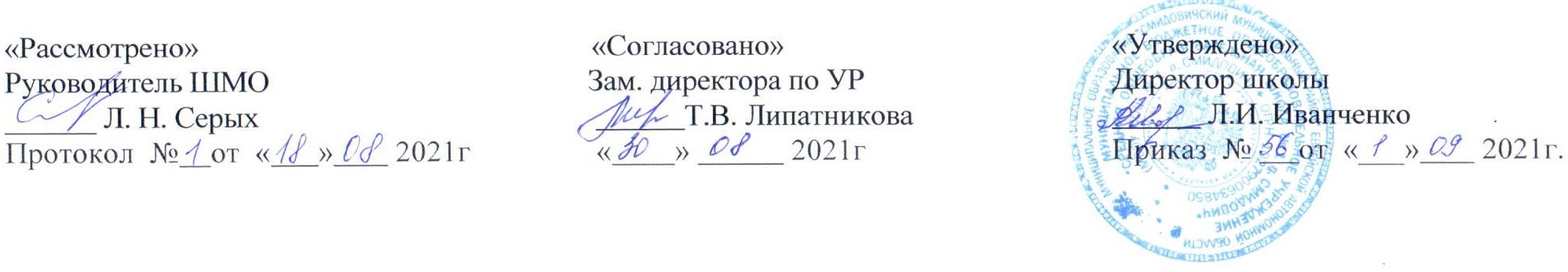 Рабочая программапо обществознаниюдля 10 класса(уровень базовый)Учитель: Берюков Михаил ГеннадьевичI квалификационная категорияна 2021-2022 учебный годПояснительная записка.Рабочая программа по обществознанию для 10 класса разработана на основе ФГОС ООО, примерных программ основного общего образования по обществознанию (5 – 9 классы. – М.: Просвещение, 2016 г.), авторской программы «Обществознание» (Боголюбов Л.Н., А.Ю. Лазебникова и др. Обществознание. 10 класс: учеб. для общеобразовательных организаций.  Базовый уровень (Боголюбов Л.Н. и др.); под. ред. Боголюбова Л. Н.         М.: Просвещение, 2020.). требований к результатам освоения основной образовательной программы основного общего образования МБОУ СОШ № 1 п. СмидовичРабочая программа разработана в соответствии с следующими нормативными актами:1.Федеральный закон от 29.12.2013 № 273-ФЗ «Об образовании в Российской Федерации». 2. Приказ от Минпросвещения России от 28.08.2020 № 442 «Об утверждении Порядка организации и осуществления образовательной деятельности по основным общеобразовательным программам – образовательным программам начального общего, основного общего и средне общего образования».3. Приказ Минобрнауки России от 17.05.2012 № 413 «Об утверждении федерального государственного образовательного стандарта среднего общего образования».4.  Постановление Главного государственного санитарного врача РФ от 28.09.2020 № 28 «Об утверждении санитарных правил СП 2.4.3648-20 «Санитарно-эпидемиологические требования к организации воспитания и обучения, отдыха и оздоровления детей и молодежи».5.  Приказ Минпросвещения России от 20.05.2020  № 254 «Об утверждении федерального перечня учебников, допущенных к использованию при реализации имеющих государственную аккредитацию образовательных программ начального общего, основного общего, среднего общего образования организациями, осуществляющими образовательную деятельность».6. Примерная основная общеобразовательная программа среднего общего образования, одобренная решением федерального учебно-методического объединения по общему образованию (протокол от 8 апреля 2015 г. №1/15)7.  Учебный план школы на 2021-2022 учебный год.1.Общие цели основного общего образования с учётом специфики учебного предмета «Обществознание».Содержание основного общего образования по обществознанию представляет собой комплекс знаний, отражающих основные объекты изучения: общество и его основные сферы, человек в обществе, правовое регулирование общественных отношений. Помимо знаний, важными содержательными компонентами курса являются: социальные навыки, умения, совокупность моральных норм и гуманистических ценностей; правовые нормы, лежащие в основе правомерного поведения. Не менее важным элементом содержания учебного предмета «Обществознание» является опыт познавательной и практической деятельности, включающий работу с адаптированными источниками социальной информации; решение познавательных и практических задач, отражающих типичные социальные ситуации; учебную коммуникацию, опыт проектной деятельности в учебном процессе и социальной практике.Цель рабочей программы: обеспечение преемственности по отношению к содержанию учебного предмета «Обществознание» на уровне основного и среднего общего образования путем углубленного изучения ранее изученных объектов, раскрытия ряда вопросов на более высоком теоретическом уровне, введения нового содержания, расширения понятийного аппарата, что позволит овладеть относительно завершенной системой знаний, умений и представлений в области наук о природе, обществе и человеке, сформировать компетентности, позволяющие выпускникам осуществлять типичные социальные роли в современном мире.Изучение обществознания (включая экономику и право) в старшей школе на базовом уровне направлено на достижение следующих целей:  • развитие личности в период ранней юности, ее духовно-нравственной, политической и правовой культуры, экономического образа мышления, социального поведения, основанного на уважении закона и правопорядка, способности к личному самоопределению и самореализации; интереса к изучению социальных и гуманитарных дисциплин; • воспитание общероссийской идентичности, гражданской ответственности, правового самосознания, толерантности, приверженности гуманистическим и демократическим ценностям, закрепленным в Конституции Российской Федерации; • освоение системы знаний об экономической и иных видах деятельности людей, об обществе, его сферах, правовом регулировании общественных отношений, необходимых для взаимодействия с социальной средой и выполнения типичных социальных ролей человека и гражданина, для последующего изучения социально-экономических и гуманитарных дисциплин в учреждениях системы среднего и высшего профессионального образования или для самообразования;  • овладение умениями получать и критически осмысливать социальную (в том числе экономическую и правовую) информацию, анализировать, систематизировать полученные данные; освоение способов познавательной, коммуникативной, практической деятельности, необходимых для участия в жизни гражданского общества и государства; • формирование опыта применения полученных знаний и умений для решения типичных задач в области социальных отношений, гражданской и общественной деятельности, межличностных отношений, отношений между людьми различных национальностей и вероисповеданий, в семейно-бытовой сфере; для соотнесения своих действий и действий других людей с нормами поведения, установленными законом; для содействия правовыми способами и средствами защите правопорядка в обществе. Достижение поставленных целей предусматривает решение следующих основных задач:-        формирование у обучающихся ценностно-смысловых установок, отражающих личностные и гражданские позиции в деятельности, правосознания, экологической культуры, способности ставить цели и строить жизненные планы, способности к осознанию российской гражданской идентичности в поликультурном социуме;-        формирование знаний об обществе как целостной развивающейся системе в единстве и взаимодействии его основных сфер и институтов;-        овладение базовым понятийным аппаратом социальных наук;-        овладение умениями выявлять причинно-следственные, функциональные, иерархические и другие связи социальных объектов и процессов;-        формирование представлений об основных тенденциях и возможных перспективах развития мирового сообщества в глобальном мире;-        формирование представлений о методах познания социальных явлений и процессов;-        овладение умениями применять полученные знания в повседневной жизни с учетом гражданских и нравственных ценностей, прогнозировать последствия принимаемых решений;-        формирование навыков оценивания социальной информации, умений поиска информации в источниках различного типа для реконструкции недостающих звеньев с целью объяснения и оценки разнообразных явлений и процессов общественного развития.2.Общая характеристика учебного предмета «Обществознание»Содержание среднего (полного) общего образования на базовом уровне по обществознанию представляет собой комплекс знаний, отражающих основные объекты изучения: общество в целом, человек в обществе, познание, экономическая сфера, социальные отношения, политика, духовно-нравственная сфера, право. Знания об этих социальных объектах дают социология, экономическая теория, политология, социальная психология, правоведение, философия. Все означенные компоненты содержания взаимосвязаны, как связаны и взаимодействуют друг с другом изучаемые объекты. Помимо знаний, в содержание курса входят социальные навыки, умения, ключевые компетентности, совокупность моральных норм и принципов поведения людей по отношению к обществу и другим людям; правовые нормы, регулирующие отношения людей во всех областях жизни общества; система гуманистических и демократических ценностей.Место предмета в базисном учебном плане: Федеральный базисный учебный план для образовательных учреждений Российской Федерации отводит 136 часов для обязательного изучения учебного предмета «Обществознание» на этапе среднего (полного) общего образования. В том числе: в X и XI классах по 70 часов, из расчета 2 учебных часа в неделю.Примерная программа рассчитана на 136 учебных часов. При этом в ней предусмотрен резерв свободного учебного времени в объеме 16 учебных часов (или 11%) для реализации авторских подходов, использования разнообразных форм организации учебного процесса, внедрения современных методов обучения и педагогических технологий.Общеучебные умения, навыки и способы деятельности: примерная программа предусматривает формирование у учащихся общеучебных умений и навыков, универсальных способов деятельности и ключевых компетенций. В этом направлении приоритетами для учебного предмета «Обществознание» на этапе среднего (полного) общего образования являются:- определение сущностных характеристик изучаемого объекта, сравнение, сопоставление, оценка и классификация объектов по указанным критериям;- объяснение изученных положений на предлагаемых конкретных примерах;- решение познавательных и практических задач, отражающих типичные социальные ситуации;- применение полученных знаний для определения экономически рационального, правомерного и социально одобряемого поведения и порядка действий в конкретных ситуациях;- умение обосновывать суждения, давать определения, приводить доказательства (в том числе от противного);- поиск нужной информации по заданной теме в источниках различного типа и извлечение необходимой информации из источников, созданных в различных знаковых системах (текст, таблица, график, диаграмма, аудиовизуальный ряд и др.). Отделение основной информации от второстепенной, критическое оценивание достоверности полученной информации, передача содержания информации адекватно поставленной цели (сжато, полно, выборочно);- выбор вида чтения в соответствии с поставленной целью (ознакомительное, просмотровое, поисковое и др.);- работа с текстами различных стилей, понимание их специфики; адекватное восприятие языка средств массовой информации;- самостоятельное создание алгоритмов познавательной деятельности для решения задач творческого и поискового характера;- участие в проектной деятельности, владение приемами исследовательской деятельности, элементарными умениями прогноза (умение отвечать на вопрос: «Что произойдет, если...»);- формулирование полученных результатов;- создание собственных произведений, идеальных моделей социальных объектов, процессов, явлений, в том числе с использованием мультимедийных технологий;- пользования мультимедийными ресурсами и компьютерными технологиями для обработки, передачи, систематизации информации, создания баз данных, презентации результатов познавательной и практической деятельности;- владение основными видами публичных выступлений (высказывания, монолог, дискуссия, полемика), следование этическим нормам и правилам ведения диалога (диспута).Место и роль обществоведческого знания в образовании молодого поколения обусловлены его познавательными и мировоззренческими свойствами, вкладом в духовно-нравственное становление личности человека. Современное развитие, социальные и политические процессы, информационные контексты, глобализация всех сфер жизни, этнический и религиозный политеизм, социальная стратификация предъявляют новые требования к общественным наукам и к преподаванию в школе. Обществознание становится гуманистической базой для образования в целом. Знания по курсу должны стать основой для формирования целостного и ценностного отношения, собственной позиции к явлениям социальной жизни, поиску созидательных способов жизнедеятельности. Курс «Обществознание» даёт возможность обучающимся идентифицировать себя как личность, найти свой путь, раскрыть свой потенциал, понять свои социальные роли и собственное место в социуме и культурной среде. А также приобрести опыт социального и культурного взаимодействия.  Программа призвана помочь осуществлению выпускниками осознанного выбора путей продолжения образования или будущей профессиональной деятельности.Темы программы 10 класса предполагает выделение специальных уроков-семинаров, на которых учащиеся выполняют практические задания, развивают свои познавательные, коммуникативные умения, закрепляют на практике усвоенное содержание.Исследовательские компетенции означают формирование умение находить и обрабатывать информацию, использовать различные источники данных представлять и обсуждать различные материалы в разнообразных аудиториях; работать с документами.Социально-личностные компетенции означают формирование умений критически рассматривать те или иные аспекты развития нашего общества: находить связи между настоящими и прошлыми событиями; осознавать важность политического и экономического контекстов образовательных и профессиональных ситуаций; понимать произведения искусства и литературы; вступать в дискуссию и вырабатывать своё собственное мнение.Коммуникативные компетенции предполагают формирование умений выслушивать и принимать во внимание взгляды других людей; дискутировать и защищать свою точку зрения, выступать публично; литературно выражать свои мысли; создавать и понимать графики диаграммы и таблицы данных.Организаторская деятельность и сотрудничество означает формирование способностей организовывать личную работу; принимать решения; нести ответственность; устанавливать и поддерживать контакты; учитывать разнообразие мнений и уметь разрешать межличностные конфликты; вести переговоры; сотрудничать и работать в команде; вступать в проектМежпредметные связи на уроках обществознания: курс «Обществознание» в 10-11 классах опирается на обществоведческие знания, межпредметные связи, в основе которых обращение к таким учебным предметам как «История», «Литература», «География», «Мировая художественная культура». Особое значение в данном перечислении отдаётся предмету «История». Курс «Обществознание» в 10-11 классах, выстраиваемый на основе данной программы, предполагает широкое использование исторических экскурсов, позволяющих проследить изучаемые явления через их зарождение, развитие и современное состояние.Программа предусматривает формирование у учащихся общеучебных умений и навыков, универсальных способов деятельности и ключевых компетенций. В этом направлении приоритетами для учебного предмета «Обществознание» на этапе основного общего образования являются:умение сознательно организовывать свою познавательную деятельность (от постановки цели до получения и оценки результата);владение такими видами публичных выступлений, как высказывание, монолог, дискуссия; следование этическим нормам и правилам ведения диалога;выполнение познавательных и практических заданий, в том числе с использованием проектной деятельности, на уроках и в доступной социальной практике, рассчитанных на:использование элементов причинно-следственного анализа;исследование несложных реальных связей и зависимостей;определение сущностных характеристик изучаемого объекта;выбор верных критериев для сравнения, сопоставления, оценки объектов;поиск и извлечение нужной информации по заданной теме в адаптированных источниках различного типа;перевод информации из одной знаковой системы в другую (из текста в таблицу, из аудиовизуального ряда в текст и др.), выбор знаковых систем адекватно познавательной и коммуникативной ситуации;объяснение изученных положений на конкретных примерах;оценку своих учебных достижений, поведения, черт своей личности с учетом мнения других людей, в том числе для корректировки собственного поведения в окружающей среде, следование в повседневной жизни этическим и правовым нормам, выполнение экологических требований;определение собственного отношения к явлениям современной жизни, формулирование своей точки зрения.Перечисленные познавательные и практические задания предполагают использование компьютерных технологий для обработки, передачи информации, презентации результатов познавательной и практической деятельности.Курс призван помочь выпускникам основной школы сделать осознанный выбор путей продолжения образования или будущей профессиональной деятельности.3.УМКОбществознание. 10 класс: учебник для общеобразовательных учреждений / Л.Н. Боголюбов, А.Ю. Лазебникова, А.И. Матвеев и другие./ под редакцией Л.Н. Боголюбова. – М.: Просвещение, 2020.Обществознание 10 класс: поурочные планы по учебнику Л.Н. Боголюбова и др, под ред. Л.Н. Боголюбова/ автор-составитель С.Н. Степанько. – Волгоргад: Учитель, 2016.Обществознание. Поурочные разработки. 10 класс : учеб. пособие для общеобразоват. организаций : базовый уровень / [Л. Н. Боголюбов, А. Ю. Лазебникова, Ю. И. Аверьянов и др.]. — 2-е изд. — М. : Просвещение, 2017. Литература для учащихся: Иоффе А. Н., Кишенкова, О. В. Тырин С. В. Введение в обществознание: 8 ил.— М., 2002. Казаков А. П. Школьнику о рыночной экономике.— М., 2005. Кравченко А. И.Липсиц И. В. Экономика без тайн.— М., 1999. Мушинский В. О. Обществозвание: 8 кл.— Ч. 1.— М., 2002. Обществознание: 8—9 кл./Под ред. А. Ф. Никитина.— М., 2001. Литература для  учителяЛазебникова А.Ю. Обществознание. Примерные рабочие программы. Предметная линия учебников под редакцией Л.Н.Боголюбова. 10 – 11 классы: учеб. пособие для общеобразоват. организаций: базовый уровень / А.Ю. Лазебникова, Н.И.Городецкая, Л.Е. Рутковская. – М.: Просвещение, 2018.Боголюбов Л. Н., Аверьянов Ю. И., Белявский А. В. и др. Обществознание. 10 класс. Базовый уровень/ под ред.  Л.Н.Боголюбова,  А.Ю. Лазебниковой, М.В. Телюкиной – М.: Просвещение, 2018.  Боголюбов Л. Н., Лазебникова А. Ю., Аверьянов Ю. И. и др. Обществознание. Поурочные разработки. 10 класс. Базовый уровень / под ред.  Л.Н.Боголюбова. – М.: Просвещение, 2018.Котова О.А., Лискова Т.Е. Обществознание. Тетрадь-тренажёр. 10 класс. Базовый уровень.- М.: Просвещение, 2018.ДОПОЛНИТЕЛЬНАЯ ЛИТЕРАТУРАИспользуемая литература по курсу обществознания в 10 классе:  УМК Боголюбов Л.Н. Методические рекомендации по курсу «Человек и общество», ч.1, ч.2, М., 2012. Боголюбов Л.Н., Иванова Л.Ф. Методические рекомендации по курсу «Человек и общество» 10-11 классы (подготовка к ЕГЭ),  М., 2013. Боголюбов Л.Н. Методические рекомендации к учебнику «Обществознание» 10-11 классы, М.:Просвещение, 2012.Боголюбов Л.Н., Иванова Л.Ф. Дидактический материал по курсу «Человек и общество» 10-11 классы, М., 2000. Боголюбов Л.Н., Городецкая Н.И., Иванова Л.Ф. Обществознание: 11 класс: базовый уровень: методические рекомендации, М., 2009. Краюшкина С.В. Тесты по обществознанию 11 класс к учебнику «Человек и общество» под ред.  Боголюбова Л.Н.,М., 2013. ФИПИ: обществознание (универсальные материалы для подготовки учащихся), М., 2014. Аверьянов Ю.И. Политологический энциклопедический словарь, М., 1993Амбарцумов А., Стерликов Ф. 100 терминов рыночной экономики, М., 1993. Арбузкин А.М. Обществознание, М., «Зерцало –М», 2004Бард А. Новая правящая элита и жизнь после капитализма,  М., 2005Вандербильт Э. Этикет, М., 1995.Геллнер Э. Нации и национализм, М., 1991Канке В. История философии, М., 2005.Кастельс М. Информационная эпоха, М., 2000Конституция РФНароды и религии мира. Интернет-ресурс : http://www.cbook.ru/peoples/index/welcome.shtmlПарсонс Т.О. О социальных системах, М., 2000.Степанько С.Н. Олимпиадные задания по обществознанию 9-11 классы, В., 2009.Тишков В.А. Кризис понимания России, М., 2006Юридический энциклопедический словарь, М., «Советская энциклопедия», 1984.ИНТЕРНЕТ - РЕСУРСЫСайты для учащихся:http://www.rsnet.ru/ — Официальная Россия (сервер органов государственной власти Российской Федерации).http://www.president.kremlin.ru/ — Президент Российской Федерации.http://www.rsnet.ru/ — Судебная власть Российской Федерации.http://www.jurizdat.ru/editions/official/lcrf — Собрание законодательства РФhttp://www.fipi.ru – Портал ФИПИ – Федеральный институт педагогических измерений;http://www.ege.edu.ru – Портал ЕГЭ (информационной поддержки ЕГЭ);http://www.probaege.edu.ru – Портал Единый экзамен;http://www.infomarker.ru/top8.html -- RUSTEST.RU  федеральный центр тестирования.Сайты для учителя:http://www.socionet.ru — Соционет: информационное пространство по общественным наукам.http://www.ifap.ru — Программа ЮНЕСКО «Информация для всех» в России.http: //www.gks.ru — Федеральная служба государственной статистики: базы данных, статистическая информация.http://www.alleng.ru/edu/social2.htmОбразовательные ресурсы Интернета -обществознание.                                  http://www.hpo.org – Права человека в Россииhttp://www.chelt.ru – журнал «Человек и труд»http://www.ant-m.ucoz.ru/  - "Виртуальный кабинет истории и обществознания"http://www.mon.gov.ru – Министерство  образования и науки;http://www.probaege.edu.ru – Федеральный портал «Российское образование»http://www.rusedu.ru/ Архив учебных программ и презентацийhttp://pedsovet.org/ Всероссийский Интернет – педсоветhttp://www.uchportal.ru/ Учительский порталМатериально-техническое обеспечение образовательного процесса:В комплект учебных материалов по обществознанию для 10 класса входят:учебники (в книжной и электронной форме);таблицы, иллюстрации, картографические и изобразительные электронные материалы;сборники заданий, электронные обучающие программы;справочные издания, энциклопедии (в книжной и электронной форме);книги для чтения.Названные материалы могут быть представлены как в виде традиционных изданий, так и на электронных носителях.Комплект методических материалов и пособий для учителя включает:программно-нормативные документы;тематическое планирование;предметные и курсовые методические пособия;методические рекомендации по изучению отдельных вопросов, организации учебной работы.4. Срок реализации рабочей программы – 1 годРабочая программа рассчитана на 68 учебных часов (2 часа в неделю) и отражает базовый уровень подготовки учащихся по разделам программы. Она конкретизирует содержание тем образовательного стандарта и даёт распределение учебных часов по разделам курса.Планируемые результаты изучения учебного предмета.Личностные результатыЛичностные результаты в сфере отношений, обучающихся к себе, к своему здоровью, к познанию себя:ориентация обучающихся на достижение личного счастья, реализацию позитивных жизненных перспектив, инициативность, креативность, готовность и способность к личностному самоопределению, способность ставить цели и строить жизненные планы;готовность и способность обеспечить себе и своим близким достойную жизнь в процессе самостоятельной, творческой и ответственной деятельности;готовность и способность обучающихся к отстаиванию личного достоинства, собственного мнения, готовность и способность вырабатывать собственную позицию по отношению к общественно-политическим событиям прошлого и настоящего на основе осознания, и осмысления истории, духовных ценностей и достижений нашей страны;Личностные результаты в сфере отношений, обучающихся к России как к Родине (Отечеству):российская идентичность, способность к осознанию российской идентичности в поликультурном социуме, чувство причастности к историко-культурной общности российского народа и судьбе России, патриотизм, готовность к служению Отечеству, его защите;уважение к своему народу, чувство ответственности перед Родиной, гордости за свой край, свою Родину, прошлое и настоящее многонационального народа России, уважение к государственным символам (герб, флаг, гимн);формирование уважения к русскому языку как государственному языку Российской Федерации, являющемуся основой российской идентичности и главным фактором национального самоопределения;воспитание уважения к культуре, языкам, традициям и обычаям народов, проживающих в Российской Федерации.Личностные результаты в сфере отношений, обучающихся к закону, государству и к гражданскому обществу:гражданственность, гражданская позиция активного и ответственного члена российского общества, осознающего свои конституционные права и обязанности, уважающего закон и правопорядок, осознанно принимающего традиционные национальные и общечеловеческие гуманистические и демократические ценности, готового к участию в общественной жизни;признание не отчуждаемости основных прав и свобод человека, которые принадлежат каждому от рождения, готовность к осуществлению собственных прав и свобод без нарушения прав, и свобод других лиц, готовность отстаивать собственные права и свободы человека и гражданина согласно общепризнанным принципам и нормам международного права и в соответствии с Конституцией Российской Федерации, правовая и политическая грамотность;мировоззрение, соответствующее современному уровню развития науки и общественной практики, основанное на диалоге культур, а также различных форм общественного сознания, осознание своего места в поликультурном мире;интериоризация ценностей демократии и социальной солидарности, готовность к договорному регулированию отношений в группе или социальной организации;готовность обучающихся к конструктивному участию в принятии решений, затрагивающих их права и интересы, в том числе в различных формах общественной самоорганизации, самоуправления, общественно значимой деятельности;приверженность идеям интернационализма, дружбы, равенства, взаимопомощи народов; воспитание уважительного отношения к национальному достоинству людей, их чувствам, религиозным убеждениям;готовность обучающихся противостоять идеологии экстремизма, национализма, ксенофобии; коррупции; дискриминации по социальным, религиозным, расовым, национальным признакам и другим негативным социальным явлениям.Личностные результаты в сфере отношений, обучающихся с окружающими людьми:нравственное сознание и поведение на основе усвоения общечеловеческих ценностей, толерантного сознания и поведения в поликультурном мире, готовности и способности вести диалог с другими людьми, достигать в нем взаимопонимания, находить общие цели и сотрудничать для их достижения;принятие гуманистических ценностей, осознанное, уважительное и доброжелательное отношение к другому человеку, его мнению, мировоззрению;формирование выраженной в поведении нравственной позиции, в том числе способности к сознательному выбору добра, нравственного сознания и поведения на основе усвоения общечеловеческих ценностей и нравственных чувств (чести, долга, справедливости, милосердия и дружелюбия);Личностные результаты в сфере отношений, обучающихся к окружающему миру, живой природе, художественной культуре:мировоззрение, соответствующее современному уровню развития науки, значимости науки, готовность к научно-техническому творчеству, владение достоверной информацией о передовых достижениях и открытиях мировой и отечественной науки, заинтересованность в научных знаниях об устройстве мира и общества;готовность и способность к образованию, в том числе самообразованию, на протяжении всей жизни; сознательное отношение к непрерывному образованию как условию успешной профессиональной и общественной деятельности;Личностные результаты в сфере отношения обучающихся к труду, в сфере социально-экономических отношений:уважение ко всем формам собственности, готовность к защите своей собственности,осознанный выбор будущей профессии как путь и способ реализации собственных жизненных планов;готовность обучающихся к трудовой профессиональной деятельности как к возможности участия в решении личных, общественных, государственных, общенациональных проблем;потребность трудиться, уважение к труду и людям труда, трудовым достижениям, добросовестное, ответственное и творческое отношение к разным видам трудовой деятельности.Метапредметные результатыРегулятивные УУДВыпускник научится:самостоятельно определять цели, задавать параметры и критерии, по которым можно определить, что цель достигнута;оценивать возможные последствия достижения поставленной цели в деятельности, собственной жизни и жизни окружающих людей, основываясь на соображениях этики и морали;ставить и формулировать собственные задачи в образовательной деятельности и жизненных ситуациях;оценивать ресурсы, в том числе время и другие нематериальные ресурсы, необходимые для достижения поставленной цели;выбирать путь достижения цели, планировать решение поставленных задач, оптимизируя материальные и нематериальные затраты;организовывать эффективный поиск ресурсов, необходимых для достижения поставленной цели;сопоставлять полученный результат деятельности с поставленной заранее целью.Познавательные УУДВыпускник научится:искать и находить обобщенные способы решения задач, в том числе, осуществлять развернутый информационный поиск и ставить на его основе новые (учебные и познавательные) задачи;критически оценивать и интерпретировать информацию с разных позиций, распознавать и фиксировать противоречия в информационных источниках;использовать различные модельно-схематические средства для представления существенных связей и отношений, а также противоречий, выявленных в информационных источниках;находить и приводить критические аргументы в отношении действий и суждений другого; спокойно и разумно относиться к критическим замечаниям в отношении собственного суждения, рассматривать их как ресурс собственного развития;выходить за рамки учебного предмета и осуществлять целенаправленный поиск возможностей для широкого переноса средств и способов действия;выстраивать индивидуальную образовательную траекторию, учитывая ограничения со стороны других участников и ресурсные ограничения;менять и удерживать разные позиции в познавательной деятельности.Коммуникативные УУДВыпускник научится:осуществлять деловую коммуникацию как со сверстниками, так и со взрослыми (как внутри образовательной организации, так и за ее пределами), подбирать партнеров для деловой коммуникации исходя из соображений результативности взаимодействия, а не личных симпатий;при осуществлении групповой работы быть как руководителем, так и членом команды в разных ролях (генератор идей, критик, исполнитель, выступающий, эксперт и т.д.);координировать и выполнять работу в условиях реального, виртуального и комбинированного взаимодействия;развернуто, логично и точно излагать свою точку зрения с использованием адекватных (устных и письменных) языковых средств;распознавать конфликтогенные ситуации и предотвращать конфликты до их активной фазы, выстраивать деловую и образовательную коммуникацию, избегая личностных оценочных суждений.Предметные результаты в соответствии с требованиями ФГОС СООсформированность знаний об обществе как целостной развивающейся системе в единстве и взаимодействии его основных сфер и институтов;владение базовым понятийным аппаратом социальных наук;владение умениями выявлять причинно-следственные, функциональные, иерархические и другие связи социальных объектов и процессов;сформированность представлений об основных тенденциях и возможных перспективах развития мирового сообщества в глобальном мире;сформированность представлений о методах познания социальных явлений и процессов;владение умениями применять полученные знания в повседневной жизни, прогнозировать последствия принимаемых решений;сформированность навыков оценивания социальной информации, умений поиска информации в источниках различного типа для реконструкции недостающих звеньев с целью объяснения и оценки разнообразных явлений и процессов общественного развития.Предметные результаты в соответствии с примерной ООП СООВыпускник на базовом уровне научится:  При изучении раздела «Человек. Человек в системе общественных отношений»Выделять черты социальной сущности человека;определять роль духовных ценностей в обществе;распознавать формы культуры по их признакам, иллюстрировать их примерами;различать виды искусства;соотносить поступки и отношения с принятыми нормами морали;выявлять сущностные характеристики религии и ее роль в культурной жизни;выявлять роль агентов социализации на основных этапах социализации индивида;раскрывать связь между мышлением и деятельностью;различать виды деятельности, приводить примеры основных видов деятельности;выявлять и соотносить цели, средства и результаты деятельности;анализировать различные ситуации свободного выбора, выявлять его основания и последствия;различать формы чувственного и рационального познания, поясняя их примерами;выявлять особенности научного познания;различать абсолютную и относительную истины;иллюстрировать конкретными примерами роль мировоззрения в жизни человека;выявлять связь науки и образования, анализировать факты социальной действительности в контексте возрастания роли образования и науки в современном обществе;выражать и аргументировать собственное отношение к роли образования и самообразования в жизни человека.При изучении раздела «Общество как сложная динамическая система»Характеризовать общество как целостную развивающуюся (динамическую) систему в единстве и взаимодействии его основных сфер и институтов;выявлять, анализировать, систематизировать и оценивать информацию, иллюстрирующую многообразие и противоречивость социального развития;приводить примеры прогрессивных и регрессивных общественных изменений, аргументировать свои суждения, выводы;формулировать собственные суждения о сущности, причинах и последствиях глобализации; иллюстрировать проявления различных глобальных проблем.При изучении раздела «Правовое регулирование общественных отношений»Сравнивать правовые нормы с другими социальными нормами;выделять основные элементы системы права;выстраивать иерархию нормативных актов;выделять основные стадии законотворческого процесса в Российской Федерации;различать понятия «права человека» и «права гражданина», ориентироваться в ситуациях, связанных с проблемами гражданства, правами и обязанностями гражданина РФ, с реализацией гражданами своих прав и свобод;обосновывать взаимосвязь между правами и обязанностями человека и гражданина, выражать собственное отношение к лицам, уклоняющимся от выполнения конституционных обязанностей;аргументировать важность соблюдения норм экологического права и характеризовать способы защиты экологических прав;раскрывать содержание гражданских правоотношений;применять полученные знания о нормах гражданского права в практических ситуациях, прогнозируя последствия принимаемых решений;различать организационно-правовые формы предприятий;характеризовать порядок рассмотрения гражданских споров;давать обоснованные оценки правомерного и неправомерного поведения субъектов семейного права, применять знания основ семейного права в повседневной жизни;находить и использовать в повседневной жизни информацию о правилах приема в образовательные организации профессионального и высшего образования;характеризовать условия заключения, изменения и расторжения трудового договора;иллюстрировать примерами виды социальной защиты и социального обеспечения;извлекать и анализировать информацию по заданной теме в адаптированных источниках различного типа (Конституция РФ, ГПК РФ, АПК РФ, УПК РФ);объяснять основные идеи международных документов, направленных на защиту прав человека.Нормы оценки знаний за выполнение теста учащихся по обществознаниюНормы оценки знаний за творческие работы учащихся по обществознаниюКритерии оценки мультимедийной презентацииНормы оценки знаний учащихся по обществознанию(устный, письменный ответ)Отметка «5» выставляется в том случае, если учащийся или экзаменующийся в полном объеме выполняет предъявленные задания и демонстрирует следующие знания и умения:логично, развернуто излагать содержание вопроса, в котором продемонстрировано умение описать то или иное общественное явление или процесс;сравнивать несколько социальных объектов, процессов (или несколько источников), выделяя их существенные признаки, закономерности развития;делать вывод по вопросу и аргументировать его с теоретических позиций социальных наук;сопоставлять различные точки зрения, выдвигать аргументы в обоснование собственной позиции и контраргументы по отношению к иным взглядам;применять полученные знания при анализе конкретных ситуаций и планировать практические действия;оценивать действия субъектов социальной жизни с точки зрения социальных норм, экономической рациональности;раскрывать содержание основных обществоведческих терминов в контексте вопроса;  Отметка «4» выставляется в том случае, если учащийся или экзаменующийся  продемонстрировал предъявляемые требования такие же, как и к ответу на «отлично», но при ответе допустил неточности, не искажающие общего правильного смысла;  верно освятил тему вопроса, но недостаточно полно ее раскрыл;  продемонстрировал знание причинно-следственных связей, основных теоретических положений, но отдельные положения ответа не подтвердил фактами, не обосновал аргументами;  не смог самостоятельно дать необходимые поправки и дополнения;дал определения прозвучавшим при ответе понятиям;дал ответы на уточняющие вопросы.  Отметка «3» выставляется в том случае, если учащийся или экзаменующийсядемонстрирует умение описывать то или иное общественное явление, объяснять его с помощью конкретных примеров; делает элементарные выводы;путается в терминах;не может сравнить несколько социальных объектов или точек зрения;не может аргументировать собственную позицию; затрудняется в применении знаний на практике при решении конкретных ситуаций;справляется с заданием лишь после наводящих вопросов.Отметка «2» выставляется в том случае, если учащийся или экзаменующийся  не увидел проблему, не смог ее сформулировать;не раскрыл проблему;представил информацию не в контексте задания;или отказался отвечать (уважительная причина отсутствует).Тематический план курса «обществознание» 10 классКалендарно-тематическое планирование курса «Обществознание» 10 классПРИЛОЖЕНИЕ К РАБОЧЕЙ ПРОГРАММЕМатериалы промежуточной аттестацииПояснительная запискаПромежуточная аттестация (итоговый контроль) по обществознаниюКИМ  10 класс.Промежуточная аттестация (итоговый  контроль)  состоит из двух частей включающих задания на сравнения социальные объекты, суждения об обществе и человеке; выявлять их общие черты и различия, на умения объяснять взаимосвязи изученных социальных объектов (включая взаимодействия общества и природы, человека и общества, сфер общественной жизни, гражданина и государства),  	 Диагностическая  работа охватывает содержание курса обществознание  по разделу «Человек и общество » 10 класса. Задания КИМ охватывает широкий спектр предметных умений, способов познавательной деятельности и знания об обществе в единстве его сфер и базовых институтов, о социальных качествах личности и об условиях их формирования, о важнейших экономических явлениях и процессах, о политике, праве, социальных отношениях, духовной жизни общества. Диагностическая  работа состоит из заданий базового, повышенного и высокого уровня сложности. К заданиям базового уровня сложности относятся те здания, где учащимся 10 класса предлагается выполнить операцию узнавания  факта и т. п., опираясь на представленную в явном виде информацию.  К повышенному уровню сложности относятся задания, в которых от обучающихся требуется самостоятельно воспроизвести, частично преобразовать и применить информацию в типовых в типичных ситуациях. К высокому уровню сложности относятся задания в которых, обучающиеся выполняют частично-поисковые действия, используя приобретенные знания и умения в нетиповых ситуациях или создавая новые правила, алгоритмы действий, т.е. новую информацию.   Для обозначения частей и заданий  используются   цифры 1, 2, 3, 4 и т.д.  Система оценивания.Каждое правильно выполненное задание части 1 (1–11, 14) оценивается 1 баллом. Задание считается выполненным верно, если испытуемый выбрал (отметил) номер правильного ответа. Задание считается невыполненным в следующих случаях: а) указан номер неправильного ответа; б) указаны номера двух или более ответов, даже если среди них указан и номер правильного ответа; в) номер ответа не указан.  Задания 12, 13, 15 оцениваются следующим образом: полное правильное выполнение задания – 2 балла; выполнение задания с одной ошибкой (одним неверно указанным символом) ИЛИ неполное выполнение задания (отсутствие одного символа при верно указанных других символах) – 1 балл; неверное выполнение задания (при указании двух и более ошибочных символов) – 0 баллов. Каждое задание части с кратким ответом  считается выполненным верно, если верный ответ записан в той форме, которая указана в инструкции по выполнению задания. Полное правильное выполнение задания части 3 оценивается 3 баллами. если допущена одна ошибка – 2 балла; допущено две-три ошибки – 1 балл; допущено четыре и более ошибок или ответ отсутствует – 0 баллов. Максимально возможный балл за всю работу – 21.                     Таблица перевода баллов в отметки по пятибалльной шкалеНа выполнение контрольной работы отводится 40 минут. С учетом конкретных условий учитель может вносить в текстовые  работы свои коррективы.СпецификацияКонтрольных измерительных материалов для проведения Промежуточной аттестации (итоговый  контроль)   по обществознанию  в 10 классе.Назначение КИМ –– оценить уровень общеобразовательной подготовки по обществознанию учащихся старшей школы. Диагностические тематические работы предназначены для контроля освоения крупных содержательных разделов обществоведческого курса (рубежного контроля), а также могут использоваться в период предэкзаменационной подготовки. Выполнение полной серии тематических диагностических работ дает представление о достижении учащимися требований к уровню подготовки выпускников и готовности к успешной сдаче экзамена по обществознанию. 2. Документы, определяющие содержание КИМСодержание диагностической  работы определяет Федеральный компонент государственного стандарта среднего (полного) общего образования, профильный и базовый уровни (приказ Минобразования России от 05.03.2004 № 1089). Содержание работ соответствует Федеральному государственному образовательному стандарту среднего (полного) общего образования (приказ Минобрнауки РФ 17.05.2012 № 413). 3. Подходы к отбору содержания, разработке структуры КИМ Объектами проверки выступают элементы содержания, а также умения, способы познавательной деятельности, определенные требованиями Федерального компонента государственного образовательного стандарта. Для достижения поставленной цели разработан и используется комплекс заданий, различающихся по характеру, направленности, уровню сложности. Предлагаемый комплекс заданий нацелен на дифференцированное выявление уровней подготовки учащихся по предмету в рамках стандартизированной проверки. Задания КИМ различаются по характеру и уровню сложности, который определяется способом познавательной деятельности, необходимым для выполнения задания. Выполнение заданий КИМ предполагает осуществление таких интеллектуальных действий, как распознавание, воспроизведение, из- влечение, классификация, систематизация, сравнение, конкретизация, применение знаний (по образцу или в новом контексте), объяснение, аргументация, оценивание и др. Задания повышенного и высокого уровней сложности, в отличие от базовых, предполагают, как правило, комплексную по своему характеру познавательную деятельность.4. Характеристика структуры КИМДиагностическая работа состоит из двух частей, которые различаются по содержанию, сложности и числу заданий. Определяющим признаком для каждой части работы является форма предъявления результата выполнения заданий и способ обработки результатов: − часть 1 содержит задания с выбором ответа и с кратким ответом; − часть 2 содержит задания с развернутым ответом. К каждому из заданий с выбором ответа части 1 работы предлагается четыре варианта ответа, из которых только один правильный. В заданиях с кратким ответом части 1 работы ответ дается соответствующей записью в виде слова (например, право), словосочетания (например, социальный статус), набора цифр (например, 1342), записанных без пробелов. В заданиях с развернутым ответом части 2 работы ответ формулируется и записывается самостоятельно в развернутой форме. Задания этой части работы нацелены на выявление выпускников, имеющих наиболее высокий уровень обществоведческой подготовки. Распределение заданий экзаменационной работы по ее частям с учетом максимального первичного балла за выполнение каждой части работы дается в таблице 1.Таблица 1. Распределение заданий по частям контрольной  работы5. Распределение заданий диагностической работы по содержанию, проверяемым умениям и видам деятельностиВ диагностической работе представлены следующие разделы курса, предусмотренные документом, определяющим, содержание КИМ (см. п. 2 Спецификации): Человек и общество, познание, сфера духовной культуры. Задания первой части проверяют следующие умения: определять существенные признаки ключевых обществоведческих понятий; оценивать приведенные положения с точки зрения их соответствия современным научным представлениям; характеризовать на основе смоделированных социальных ситуаций социальные объекты; осуществлять поиск социальной информации, представленной в таких знаковых системах, как схемы, диаграммы, таблицы; сравнивать социальные объекты, выявляя их общие черты и различия Отбор заданий части  2  по каждому варианту работы определяется проверяемыми ими умениями. В части 1 с кратким ответом на одних и тех же позициях в различных вариантах (11–15) находятся задания одного уровня сложности, которые позволяют проверить одни и те же или сходные умения на различных элементах содержания. Умения, проверяемые в части 1 с 11-15 задания  работы, включают в себя помимо перечисленных выше умения устанавливать соответствие между существенными чертами и признаками изученных явлений и обществоведческими терминами и понятиями; работать с рядами однородной социальной информации, определяя лишнее звено, выделяя обобщающее понятие. Задание части 2 – задание-задача – требует анализа представленной информации, в том числе статистической и графической, объяснения связи социальных объектов, процессов, формулирования и аргументации самостоятельных оценочных, а также прогностических суждений, объяснений, выводов. При выполнении заданий данной модели проверяется умение применять социально-экономические и гуманитарные знания в процессе решения познавательных задач по актуальным социальным проблемамТаблица 2. Распределение заданий по проверяемым умениям и видам деятельности 7. Распределение заданий КИМ по уровням сложности Часть 1 содержит задания двух уровней: семь заданий базового уровня сложности (1–3, 5, 6, 8, 9, 11, 12, 14) и три – повышенного уровня (4, 7, 10, 13, 15). В части 2  – одно задание высокого уровня сложности (16).Таблица 3. Распределение заданий экзаменационной работы по уровням сложности8. Продолжительность итоговой диагностической работы На выполнение работы отводится 40 минут. Примерное время, отводимое на выполнение отдельных заданий, составляет: 1) для каждого задания части 1 с выбором одного варианта ответа – 1–2 минуты; 2) для каждого задания части1 с кратким ответом  – 3–4 минут; 3) для каждого задания части  2 с развернутым ответом – 5–7 минут9. Система оценивания отдельных заданий и работы в целом. Каждое правильно выполненное задание части 1 (1–11, 14) оценивается 1 баллом. Задание считается выполненным верно, если испытуемый выбрал (отметил) номер правильного ответа. Задание считается невыполненным в следующих случаях: а) указан номер неправильного ответа; б) указаны номера двух или более ответов, даже если среди них указан и номер правильного ответа; в) номер ответа не указан.  Задания 12, 13, 15 оцениваются следующим образом: полное правильное выполнение задания – 2 балла; выполнение задания с одной ошибкой (одним неверно указанным символом) ИЛИ неполное выполнение задания (отсутствие одного символа при верно указанных других символах) – 1 балл; неверное выполнение задания (при указании двух и более ошибочных символов) – 0 баллов. Каждое задание части с кратким ответом  считается выполненным верно, если верный ответ записан в той форме, которая указана в инструкции по выполнению задания. Полное правильное выполнение задания части 3 оценивается 3 баллами. если допущена одна ошибка – 2 балла; допущено две-три ошибки – 1 балл; допущено четыре и более ошибок или ответ отсутствует – 0 баллов. Максимально возможный балл за всю работу – 21.Таблица 4. Таблица перевода баллов в отметки по пятибалльной шкале10. Обобщённый план варианта промежуточной аттестации по обществознанию Обозначение заданий в работе и бланке ответов: ВО -  выбор ответа, КО – краткий ответ, РО- развернутый ответ. Уровни сложности задания: Б – базовый , П – повышенный Промежуточная аттестация (итоговый контроль) по обществознаниюКИМ 10 класс1 вариантЧасть 11. Какой термин используют для обозначения внутреннего строения права, включающего взаимосвязанные между собой части (элементы)? 1) норма права;   2) отрасль права;   3) институт права;    4) система права.2. Конституционные положения защищены от изменений под влиянием текущей политической ситуации особым порядком внесения поправок. Какое юридическое свойство Конституции проявляется в данном факте? 1) специальный порядок принятия;   2) высшая юридическая сила;  3) верховенство;                                   4) стабильность3. В государстве Z президент избирается Законодательным собранием. Выборы в Законодательное собрание происходят регулярно, на альтернативной основе. Граждане обладают всей полнотой прав и свобод, развиты институты гражданского общества. Государство Z включает в себя территории, не обладающие политической самостоятельностью. На основе приведённых данных можно сделать вывод, что государство Z 1) монархическое, унитарное, демократическое;  2) монархическое, федеративное, тоталитарное;  3) республиканское, федеративное, демократическое4 4) республиканское, унитарное, демократическое.4. Верны ли следующие суждения о роли СМИ в политической системе? А. Электронные СМИ транслируют оперативную информацию о событиях общественной жизни. Б. СМИ обладают большими возможностями активного влияния на отношение граждан к политике. 1) верно только;  А 2) верно только Б;  3) верны оба суждения;   4) оба суждения неверны5. Наука является 1) единственной формой познания;       2) социальной стратой;    3) совокупностью жизненных ценностей;  4) особой системой знания.6. Деятельность человека, в отличие от поведения животных1) носит узко специализированный характер2) направлена на удовлетворение физиологических потребностей3) предваряется целеполаганием4) всегда носит индивидуальный характер7. Верны ли следующие суждения о культуре?А. Культура представляет собой часть природной среды.Б. Общество представляет собой часть культуры. 1) верно только А;   2) верно только Б;  3) верны оба суждения;  4) оба суждения неверны 8. Работник заинтересован в том, чтобы больше заработать. Для этого он готов трудиться более интенсивно, сократив время отдыха. Такие установки характерны для 1) традиционного общества;   2) индустриальной цивилизации 3) аграрной цивилизации;         4) феодального общества9. Старшеклассники обучают младших школьников играть в компьютерные игры. Субъектом данной деятельности являются 1) игровые умения младших школьников;       2) старшеклассники, проводящие занятия 3) компьютеры, за которыми ведется обучение;   4) компьютерные игры10. Верны ли следующие суждения о результатах познавательной деятельности? А. Результат познания зависит от установок, целей и предыдущего опыта познающего субъекта.Б. Результат познания зависит от возрастных и индивидуальных характеристик субъекта познания. 1) верно только А;   2) верно только Б;  3) верны оба суждения;   4) оба суждения неверны.11. Найдите понятие, которое является обобщающим для всех остальных понятий представленного ниже ряда, и запишите цифру, под которой оно указано.12. Ниже приведен перечень терминов. Все они, за исключением двух, относятся к понятию «структура деятельности».13. Установите соответствие между примерами проявления и характеристикой глобальных проблем: к каждой позиции, данной в первом столбце, подберите соответствующую позицию из второго столбца.14.  Запишите слово, пропущенное в схеме.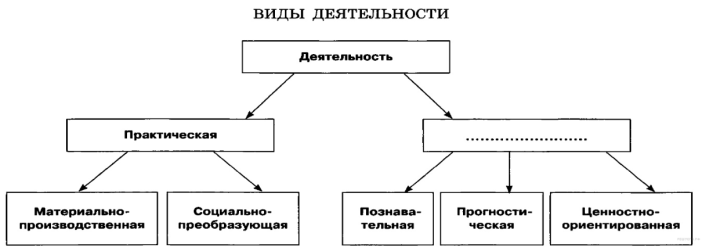 15. Прочитайте приведённый ниже текст, в котором пропущен ряд слов. «Мировоззрение — система обобщенных взглядов на мир и место _______________(А) в нем, на отношение людей к окружающей их действительности и самим себе, а также обусловленные этими взглядами основные _______________(Б) людей, их убеждения, идеалы, принципы познания и деятельности, ценностные ориентации. Мировоззрение – это далеко не все взгляды и _______________(В) об окружающем мире, а только их предельное обобщение. Содержание мировоззрения группируется вокруг того или иного решения _______________(Г) философии. В качестве _______________(Д) мировоззрения реально выступают группа и личность. Мировоззрение является ядром общественного и индивидуального сознания. Выработка мировоззрения — существенный показатель зрелости не только личности, но и определенной _______________(Е), общественного класса. По своей сущности мировоззрение — общественно-политический феномен, возникший с появлением человеческого общества.»     Выбирайте последовательно одно слово за другим, мысленно заполняя словами каждый пропуск. Обратите внимание на то, что в списке слов больше, чем вам потребуется для заполнения пропусков.Часть 216. Индустриализация в СССР привела к развитию современной промышленности, но сопровождалась ущемлением прав граждан. Какое свойство общественного прогресса иллюстрируется данным примером? Приведите два своих примера, иллюстрирующих это свойство.Промежуточная аттестация (итоговый контроль) по обществознаниюКИМ 10 классвариантЧасть 11. Одним из источников (форм выражения) современного права является 1) судебный прецедент;   2) бланкетная норма;   3) моральное правило;      4) техническая инструкция.2. Конституция обладает высшей юридической силой. Это означает, что1) ни один правовой акт не может ей противоречить2) вынося решения, суд должен прямо ссылаться на статьи Конституции3) она закрепляет изменения, произошедшие в стране4) она закрепляет правовые гарантии граждан страны3. В государстве М. действует конституция. Согласно ей законодательная и судебная власти подчинены исполнительной, во главе которой стоит президент. Опорой власти являются вооруженные силы страны, а также церковь. Какой политический режим существует в данном государстве? 1) демократический;     2) олигархический;    3) авторитарный;    4) тоталитарный4. Верны ли следующие суждения о политике? А. Политики нередко оказываются перед дилеммой: либо принимать непопулярные меры, либо, отказавшись от этого, еще более ухудшить ситуацию в стране.Б. Государство является одним из основных субъектов политики. 1) верно только А;   2) верно только Б;   3) верны оба суждения;    4) оба суждения неверны5. В отличие от других видов познания, в процессе научного познания обязательно происходит1) отражение внешних признаков познаваемого объекта2) теоретическое обобщение результатов наблюдений3) формулировка возможных ответов на возникающие вопросы4) построение предположений, основанных на опыте6. Игра, общение и познание — это1) виды деятельности человека;                 2) этапы формирования личности;3) виды поведения всех живых существ;        4) формы коммуникации7. Верны ли следующие суждения о современной культуре?А. В современной культуре представлены многочисленные формы и разновидности культуры: массовая, элитарная, народная, экранная и другие.Б. Произведения современной культуры доступны только узкому кругу знатоков искусства, высокообразованных интеллектуалов.1) верно только А;   2) верно только Б;   3) верны оба суждения;   4) оба суждения неверны.8. Какой признак характеризует индустриальное общество? 1) ведущая роль сельского хозяйства;      2) слабый уровень разделения труда 3) массовое промышленное производство;  4) решающее значение сферы услуг в экономике9. Студенты изучают экономическую литературу, касающуюся создания и использования материальных ресурсов общества. Это пример деятельности 1) материально-производственной;   2) учебно-познавательной; 3) ценностно-ориентировочной;            4) социально-преобразовательной10.  Верны ли следующие суждения об относительной истине?А. Относительной истиной называют знание, с которым не все согласны.Б. Относительной истиной называют неполное знание, верное лишь в определенных условиях. 1) верно только А;    2) верно только Б;  3) верны оба суждения;  4) оба суждения неверны.11. Найдите понятие, которое является обобщающим для всех остальных понятий представленного ниже ряда, и запишите цифру, под которой оно указано.12. Ниже приведен ряд терминов. Все они, за исключением двух, относятся к понятию «наука». 13. Установите соответствие между примерами межличностных отношений и видами отношений, которые они иллюстрируют: к каждой позиции, данной в первом столбце, подберите соответствующую позицию из второго столбца. 14. Запишите слово, пропущенное в таблице:15. Прочитайте приведённый ниже текст, в котором пропущен ряд слов. Выберите из предлагаемого списка слова, которые необходимо вставить на место пропусков. «Мотивом _____(А) называется то, что побуждает её, ради чего она осуществляется. В качестве мотива обычно выступает конкретная______(Б) человека. Это определённая форма связи с внешним миром____(В), социальной группы, общества в целом. В зависимости от задач изучения потребностей в современной науке применяются различные их классификации. Потребности, вызванные биологической природой человека, называются_____(Г). Это потребности людей во всём, что необходимо для их существования, развития и воспроизводства. Потребности, связанные с тем, что человек принадлежит к обществу, занимает в нём определённое место, участвует в трудовой деятельности, в общении с другими людьми, характеризуются как _____(Д). Потребности, связанные с познанием человеком окружающего мира и смысла своего существования, относятся к________(Е). Каждая из групп потребностей вызывает соответствующие виды деятельности». Слова в списке даны в именительном падеже. Каждое слово (словосочетание) может быть использовано только один раз. Выбирайте последовательно одно слово за другим, мысленно заполняя каждый пропуск. Обратите внимание на то, что слов в списке больше, чем Вам потребуется для заполнения пропусков.Список терминов:Часть 216.  В процессе подготовки к поступлению в технический вуз старшеклассник использует учебники и пособия, решает множество задач по математике и физике, участвует в олимпиадах. Выделите в данном примере субъект и объект, цели и средства деятельности. К какому виду может быть отнесена данная деятельность? Поясните свой ответ.Промежуточная аттестация (итоговый контроль) по обществознанию10  классКлючи и критерии оценивания2.КИМ для текущего контроля по курсу «Обществознание» 10 классКонтрольный тест: «Общество». Вариант 1.      1.     Запишите слово, пропущенное в таблице.     2. В приведенном ниже ряду найдите понятие, которое является обобщающим для всех остальных представленных понятий. Запишите это слово (словосочетание).    Материальные отношения, моральные отношения, производственные отношения, политические отношения, общественные отношения, правовые отношения.     3. Ниже приведен перечень терминов. Все они, за исключением двух, относятся к понятию «биологические потребности человека».1) воспроизводство рода; 2) самореализация; 3) питание; 4 ) дыхание; 5) движение; 6) общение; 7) отдых. Найдите два термина, «выпадающих» из общего ряда, и запишите в таблицу цифры, под которыми они указаны.     4. Выберите верные суждения о социальных институтах изапишите цифры, под которыми они указаны.1) Социальные институты рассматриваются наукой как исторически сложившиеся, устойчивые формы организации совместной деятельности людей. 2) Поскольку общество представляет собой динамичную систему, одни социальные институты могут исчезать, а другие - появляться. 3) Социальные институты представляют собой определенные этапы исторического развития человечества. 4) Социальные институты - это определенные стереотипы человеческого поведения. 5) Социальные институты создаются людьми, объединяющимися для совместной деятельности и общения.     5. Установите соответствие между свойствами и видами свойств людей: к каждой позиции, данной в первом столбце, подберите соответствующую позицию из второго столбца. Запишите в таблицу выбранные цифры под соответствующими буквами.     6. Установите соответствие между проявлениями жизнедеятельности человека как биосоциального существа и их характером: к каждой позиции, данной в первом столбце, подберите соответствующую позицию из второго столбца.Контрольный тест: «Общество». Вариант 2.      1.     Запишите слово, пропущенное в таблице.     2. В приведенном ниже ряду найдите понятие, которое является обобщающим для всех остальных представленных понятий. Запишите это слово (словосочетание).   Социальная эволюция, социальная революция, социальная динамика, общественный прогресс, общественный регресс.     3. Ниже приведены потребности человека. Все они, за исключением двух, являются социальными потребностями. 1) в трудовой деятельности; 2) в созидании; 3) в творчестве; 4) во взаимопонимании;  5) в отдыхе; 6) в пище. Найдите два термина, «выпадающих» из общего ряда, и запишите в таблицу цифры, под которыми они указаны.     4. Выберите верные суждения, отражающие отличительные особенности реформы как формы социальных изменений. Запишите цифры, под которыми они указаны.1) Реформа затрагивает все сферы общественной жизни. 2) Реформа обычно осуществляется властью. 3) Реформа ломает старую и создает новую государственную машину. 4) Реформа предполагает радикальное обновление социальных отношений. 5) Реформа представляет собой проведение различных мероприятий по преобразованию отдельных сторон общественной жизни.          5. Установите соответствие между свойствами и видами свойств людей: к каждой позиции, данной в первом столбце, подберите соответствующую позицию из второго столбца.Запишите в таблицу выбранные цифры под соответствующими буквами.     6. Установите соответствие между проявлениями жизнедеятельности человека как биосоциального существа и их характером: к каждой позиции, данной в первом столбце, подберите соответствующую позицию из второго столбца.Запишите в таблицу выбранные цифры под соответствующими буквами.         7. Установите соответствие между проявлениями жизнедеятельности человека как биосоциального существа и их характером: к каждой позиции, данной в первом столбце, подберите соответствующую позицию из второго столбца.Запишите в таблицу выбранные цифры под соответствующими буквами.     8. Выберите верные суждения о социальной группе и запишите цифры, под которыми они указаны. 1) Социальные группы позволяют удовлетворить важные психологические или социальные проблемы людей. 2) Социальные группы помогают в достижении целей, которые человек не смог бы осуществить в одиночку. 3) Любое сообщество людей социологи рассматривают в качестве социальной группы. 4) Группа является второстепенным элементом социальной структуры общества.5) Одним из признаков первичной социальной группы является высокий уровень ее эмоциональности.     9. . Прочитайте приведенный ниже текст,  в котором пропущен ряд слов. Выберите из приведенного ниже списка слова, которые необходимо вставить на место попусков. Слов в списке больше чем вам необходимо. «… .(1) современные ученые называют процесс формирования единого человечества. Происходит активное развитие мировой экономики и мировой системы ………2), внедряются единые представления об оптимальном социально-политическом устройстве, распространяется ……… (3). Глобализация - ……….. (4) процесс, оказывающий как позитивное, так и негативное влияние на развитие современного человечества. С одной стороны, происходит становление ……… (5) общества, с другой – обостряются экономические разногласия стран Запада со странами «третьего мира», обостряется проблема …… (6). »    А) диалог культур Б) разделение труда В) общество Г) глобализация  Д) противоречивый Е) массовая культура  Ж) сельское хозяйство З) информационное   И) компьютерЗапишите в таблицу выбранные цифры под соответствующими буквами.    7. Установите соответствие между проявлениями жизнедеятельности человека как биосоциального существа и их характером: к каждой позиции, данной в первом столбце, подберите соответствующую позицию из второго столбца.Запишите в таблицу выбранные цифры под соответствующими буквами.       8. Выберите верные суждения о социальных группах и запишите цифры» под которыми они указаны.1) Социальная группа представляет собой объединение людей, имеющих общий значимый социальный признак. 2) Созданию групп способствует осознание того факта, что при объединении можно достичь большего результата, чем при индивидуальном действии. 3) Социальные группы основаны на специфике врожденных свойств людей. 4) В деятельности социальных групп люди удовлетворяют свои биологические потребности. 5) Созданию групп способствуют сходные интересы и цели людей.     9. Прочитайте приведенный ниже текст,  в котором пропущен ряд слов. Выберите из приведенного ниже списка слова, которые необходимо вставить на место попусков. Слов в списке больше чем вам необходимо. «Характеристика общества как……. (1) предусматривает изучение его внутренней структуры. Её основными элементами являются ………(2) общественной жизни и социальные институты. Выделяют экономическую, социальную, политическую и духовную сферы. Все они находятся в тесной взаимосвязи, так как поддерживают необходимую ……. (3) общества. ……. (4) в каждой  из сфер решают важные социальные задачи. Они обеспечивают производство и распределение различных видов …….. (5), а также управление совместной ……… (6) людей.» А) целостность Б) система В) общество 	Г) социальные блага Д) сфера Е) производство Ж) культура З) социальные институты И) деятельность В данной ниже таблице приведены буквы, обозначающие пропущенные слова. Запишите в таблицу под каждой буквой номер выбранного Вами слова.Ключ к тесту «Общество»«5» - 14-15 баллов«4» - 11  - 13 баллов«3» - 8 - 10 баллов«2» -  7 и менее баллов% выполнения0-3536-6061-8586-100Отметка«2»«3»«4»«5»Отметка / Содержание«2»«3»«4»«5»Общая информацияТема предмета не очевидна. Информация не точна или не дана.Информация частично изложена.  В работе использован только один ресурс.Достаточно точная информация. Использовано более одного ресурса.Данная информация кратка и ясна. Использовано более одного ресурса.ТемаНе раскрыта и не ясна тема урока. Объяснения некорректны, запутаны или не верны.Тема частично раскрыта. Некоторый материал изложен некорректно.Сформулирована и раскрыта тема урока.Ясно изложен материал.Сформулирована и раскрыта тема урока.Полностью изложены основные аспекты темы урока.Применение и проблемыНе определена область применения данной темы. Процесс решения неточный или неправильный.Отражены некоторые области применения темы. Процесс решения неполный.Отражены области применения темы. Процесс решения практически завершен.Отражены области применения темы. Изложена стратегия решения проблем.СОЗДАНИЕ СЛАЙДОВМаксимальное количество балловОценка группыОценка учителяТитульный слайд с заголовком5Минимальное количество – 10 слайдов10Использование дополнительных эффектов PowerPoint (смена слайдов, звук, графики)5СОДЕРЖАНИЕСОДЕРЖАНИЕСОДЕРЖАНИЕСОДЕРЖАНИЕИспользование эффектов анимации15Вставка графиков и таблиц10Выводы, обоснованные с научной точки зрения, основанные на данных10Грамотное создание и сохранение документов в папке рабочих материалов5ОРГАНИЗАЦИЯОРГАНИЗАЦИЯОРГАНИЗАЦИЯОРГАНИЗАЦИЯТекст хорошо написан и сформированные идеи ясно изложены и структурированы10Слайды представлены в логической последовательности5Красивое оформление презентации10Слайды распечатаны в формате заметок.5ОБЩИЕ БАЛЛЫОкончательная оценка:90№Название темы(раздела)Кол-во часовМодуль воспитательной программы «Школьный урок»1Человек в обществе 18День знаний.2Общество как мир культуры 17Предметная олимпиада.3Правовое регулирование общественных отношений 32Дистанционные олимпиады на сайте Учи.ру и Время знаний4Промежуточная аттестация1Интернет конкурсы на портале   Эрудит. ОнлайнУЗП2Интернет конкурсы на портале   Буковкин.ру№ урокаТема раздела, урокаКол-во часовКЭС(ОГЭ)КЭС (ЕГЭ)КПУ(ОГЭ)КПУ(ЕГЭ)Планируемые результаты (в соответствии с ФГОС ООО)Планируемые результаты (в соответствии с ФГОС ООО)Планируемые результаты (в соответствии с ФГОС ООО)Дата проведения№ урокаТема раздела, урокаКол-во часовКЭС(ОГЭ)КЭС (ЕГЭ)КПУ(ОГЭ)КПУ(ЕГЭ)Предметные результатыМетапредметные УУДЛичностные результаты1Введение11.32.12.41.31.42.12.42.7Вспомнить основные итоги прошлого года обучения.Познакомиться с основным содержанием курса 10 класса.Наметить перспективу совершенствования умений и навыков в процессе учебной деятельности.Определить основные требования к результатам обучения и критерии успешной работы учащихсяПознавательные: давать определения понятиям.Коммуникативные: участвовать в обсуждении вопроса о том, для чего нужно изучать обществознанияФормирование мотивации к изучению обществознанияГлава I. Человек в обществе (18 часов)Глава I. Человек в обществе (18 часов)Глава I. Человек в обществе (18 часов)Глава I. Человек в обществе (18 часов)Глава I. Человек в обществе (18 часов)Глава I. Человек в обществе (18 часов)Глава I. Человек в обществе (18 часов)Глава I. Человек в обществе (18 часов)Глава I. Человек в обществе (18 часов)Глава I. Человек в обществе (18 часов)2-3Что такое общество21.11.21.22.12.22.42.71.82.32.42.52.7Научатся: Определять, что такое «общество» в узком и широком смысле слова; знать и применятьуровни взаимодействия общества и природы; объяснять взаимосвязь человека, общества и природы, варианты вредного воздействия человека на общество, последствия возникающей дисгармонии между природой и обществом. Культура – как результат человеческой деятельности. Познакомятся с обществоведческими науками.Получат возможность научиться: Анализировать, делать выводы; давать нравственную и правовую оценку конкретных ситуаций; осуществлять поиск дополнительных сведений в СМИ; отвечать на вопросы, высказывать собственную точку зрения.Познавательные: Общеучебные – умеют структурировать знания; самостоятельно выделяют и формулируют цели; осуществляют поиск необходимой информации для выполнения учебной литературы; формулируют ответы на вопросы учителя.Логические – дополняют и расширяют имеющиеся знания и представления о природе и обществе, взаимосвязь общества и культуры – как продукта человеческой деятельности.Коммуникативные: Обмениваются мнениями, слушая друг друга, партнера, в том числе и отличную от своей, согласовывают действия с партнером; вступают в коллективное учебное сотрудничество.Регулятивные: Принимают учебную задачу, планируют промежуточные цели с учетом конечного результата; оценивают качество и уровень усвоенного материала. Умеют оценивать свою работу на уроке; анализируют эмоциональное состояние, полученной от успешной/неуспешной деятельности на уроке.Понимают значение знаний для человека и принимают его, важность заботы о природе и сохранение экосистем.Оценивают собственную деятельность.4-5Общество как сложная система21.31.81.91.32.32.62.71.41.62.12.22.32.42.5Научатся: определять особенности социальной системы общества; характеризовать главные социальные институты и институты общества.Получат возможность научиться: анализировать объекты; ориентироваться на понимание причин успеха в учебе; Познавательные:  Общеучебные -  выявляют особенности и признаки общества как системы; устанавливают причинно-следственные связи и зависимости между объектами;Логические – дополняют и дополняют, и расширяют имеющиеся знания и представления об общественной системе и общественных институтах; стоят логические цепочки рассуждений; осуществляют поиск необходимой информации; приводят примеры в качестве доказательства выдвигаемых положений.Коммуникативные: Оформляют диалогические высказывания, понимают позицию партнера, в том числе и отличную от своей, согласовывают действия с партнером; вступают в коллективное учебное сотрудничество.Регулятивные:Принимают учебную задачу, удерживают цель деятельности до получения ее результата; осуществляют самостоятельный контроль своей деятельности.Понимают значение знаний для человека и принимают его. Определяют границы собственного знания и незнания.6-7Динамика общественного развития21.161.171.12.22.42.62.71.52.12.22.42.52.72.9Научатся: Определять типы динамики общественного развития; характеризовать понятия общественный прогресс и его противоречивостьПолучат возможность научиться: анализировать объекты; ориентироваться на понимание причин успеха в учебе; Познавательные:  Общеучебные -  выявляют особенности и признаки общественной динамики, противоречивость прогресса; устанавливают причинно-следственные связи и зависимости между объектами;Логические – дополняют и дополняют, и расширяют имеющиеся знания и представления об общественной системе и общественных институтах; стоят логические цепочки рассуждений; осуществляют поиск необходимой информации; приводят примеры в качестве доказательства выдвигаемых положений.Коммуникативные: Оформляют диалогические высказывания, понимают позицию партнера, в том числе и отличную от своей, согласовывают действия с партнером; вступают в коллективное учебное сотрудничество.Регулятивные:Принимают учебную задачу, удерживают цель деятельности до получения ее результата; осуществляют самостоятельный контроль своей деятельности.Понимают значение знаний для человека и принимают его. Определяют границы собственного знания и незнания.8-9Типология обществ21.171.22.12.22.32.42.71.41.52.12.22.42.52.7Научатся: Определять элементы и подсистемы общества; основные институты общества; давать определение понятию «общество», выделять его характерные признаки. Давать характеристику типам обществПолучат возможность научиться: ориентироваться на понимание причин успеха в учебе; формулировать собственную точку зрения; осуществлять поиск нужной информации, выделять главное.Познавательные: Общеучебные – умеют структурировать знания; самостоятельно выделяют и формулируют цели; ориентируются в учебнике, осуществляют поиск необходимой информации.Логические – дополняют и расширяют имеющиеся знания и представления об обществе и общественных отношениях.Коммуникативные: Применяют правила делового сотрудничества; сравнивают разные точки зрения. Вступают в коллективное сотрудничество; участвуют в обсуждении вопросов; обмениваются мнениями, слушая друг друга, понимают позицию партнера, в том числе и отличную от своей, согласовывают действия с партнером.Регулятивные: Принимают учебную задачу; учитывают выделенные учителем ориентиры действия, умеют оценивать свою работу на уроке; анализируют эмоциональное состояние, полученной от успешной/неуспешной деятельности на уроке.Понимают значение знаний для человека и принимают его. Мотивируют свои действия, проявляют интерес к новому учебному материалу. Оценивают собственную учебную деятельность10Социальная сущность человека11.41.11.12.12.32.42.62.71.12.12.22.32.42.5Научатся: определять, что такое биосоциальная сущность человека, характеризовать понятие личность, самосознание и самореализация.Получат возможность научиться: допускать существование различных точек зрения, принимать другое мнение и позицию, приходить к общему решению, задавать вопросы; осуществлять поиск нужной информации, выделять главное Познавательные:                    Общеучебные - определяют познавательные цели, структурируют знания; моделируют социальные ситуации; самостоятельно выделяют и формулируют цели; ориентируются в учебнике; осуществляют поиск необходимой информации для выполнения задания с использованием учебной литературы;      Логические - дополняют и расширяют имеющиеся знания и представления о человеке как духовном существе.              Регулятивные:                         прогнозируют результаты уровня усвоения изучаемого материала; принимают и сохраняют учебную задачу; самостоятельно выделяют и формулируют цель; составляют план последовательности действий.                       Коммуникативные: принимают другое мнение и позицию, допускают существование различных точек зрения.Понимают значение дуалистичной природы человека. Оценивают собственную деятельность.11-12Деятельность – способ существования людей21.61.51.61.12.12.32.42.72.12.22.32.42.52.7Научатся: определять, что такое деятельность; что такое потребности; что такое иерархическая теория потребностей; характеризовать основные черты деятельности; определять мотивы деятельности; раскрывать на примерах многообразие видов деятельности; определять взаимосвязь деятельности и сознания. Познавательные:Общеучебные –выделяют и формулируют цели; ориентируются в учебнике;осуществляют поиск необходимой информации для выполнения задания с использованием учебной литературы;логические - дополняют и расширяют имеющиеся знания и представления о человеческой деятельности.Коммуникативные: планируют цели и способы взаимодействия; обмениваются мнениями, слушают друг друга,понимают позицию партнера, в том числе и отличную от своей, согласовывают действия с партнером.Регулятивные: удерживают цель деятельности до получения ее результата.Понимают значение знаний для человека и принимают его.Оценивают собственную деятельность.13-14Познавательная деятельность21.31.41.12.12.22.32.42.62.71.82.12.22.32.42.52.9Научатся: определять проблемы познаваемости мира; что такое наука; характеризовать основные особенности научного мышления; естественные и социально-гуманитарные науки; определять, что представляет собой знание и процесс познания; объяснять сущность чувственного и рационального познания; анализировать собственные и чужие взгляды на познаваемость мира; объяснять противоречия реальной жизни и находить возможный вариант их разрешения.Познавательные:Общеучебные - умеют находить нужную информацию, выделять главное; логические - дополняют и расширяют имеющиеся знания и представления о научном познании.Коммуникативные: участвуют в коллективном обсуждении проблем; обмениваются мнениями, слушают друг друга.Регулятивные: удерживают цель деятельности до получения ее результата;осуществляют самостоятельный контроль своей деятельности; составляют план   последовательности действий.Сохраняют мотивацию к учебной деятельности; проявляют интерес к новому учебному материалу. Оценивают собственную деятельность.15Свобода и необходимость в деятельности человека11.71.12.12.22.32.42.62.71.32.12.22.32.42.5Научатся: определять связь свободы и необходимости; что такое самосознание и самооценка; характеризовать основные точки зрения на соотношение биологического и социального в человеке; выделять основные признаки понятия «личность»; объяснять, в каких сферах происходит социализация личности; определять связь между самоопределением и самореализацией личности.Познавательные:Общеучебные - ориентируются в учебнике, словаре; осуществляют поиск необходимой информации для выполнения заданий;логические - дополняют и расширяют имеющиеся знания и представления о социализации человека в обществе. Коммуникативные:    оформляют диалогические высказывания, обмениваются мнениями, слушают друг друга, пони- мают позицию партнера. Регулятивные:       планируют решение учебной задачи, выстраивают алгоритм действий; корректируют деятельность, вносят изменения в процесс с учетом возникших трудностей.Мотивируют свои действия, проявляют интерес к новому учебному материалу;развивают способность к самооценке.16-17Современное общество21.171.22.12.32.42.71.41.52.12.22.32.42.52.9Получат возможность научиться: принимать и сохранять учебную задачу, планировать свои действия, осуществлять итоговый пошаговый контроль; приходить к общему решению, строить понятное для партнера высказывание. Познавательные:Общеучебные - ориентируются в учебнике, словаре; осуществляют поиск необходимой информации для выполнения заданий;логические - дополняют и расширяют имеющиеся знания и представления о социализации человека в обществе.Регулятивные: удерживают цель деятельности до получения ее результата; осуществляют самостоятельный контроль своей деятельности; учитывают выделенные учителем ориентиры действия.Понимают значение знаний для человека и принимают его.18Глобальная угроза международного терроризма11.181.12.12.32.42.71.52.12.22.32.42.52.7Научатся: определять, что такое процесс глобализации; каковы проявления глобализации в экономической сфере; основные глобальные проблемы современности. Получат возможность научиться: допускать существование различных точек зрения, принимать другое мнение и позицию, приходить к общему решению; задавать вопросы; осуществлять поиск нужной информации, выделять главное.Познавательные:Общеучебные - формулируют ответы на вопросы учителя; осуществляют поиск необходимой информации;логические - дополняют и расширяют имеющиеся знания и представления о прогрессивном развитии общества.Коммуникативные:                     принимают другое мнение и позицию, допускают существование различных точек зрения; планируют цели и способы взаимодействия.Регулятивные:                          прогнозируют результаты уровня усвоения изучаемого материала; удерживают цель деятельности в учебном процессе.Понимают значение знаний для человека и принимают его; развивают способность к самооценке.Оценивают собственную учебную деятельность.19Повторительно-обобщающий урок по главе I11.11.21.32.62.71.11.31.41.51.82.52.82.9Умение работать с разными источниками информациями; применение понятийного аппарата и приёмов обществоведческого анализа для раскрытия сущности и значения событий и явлений жизни обществаРегулятивные: Умение оценивать правильность выполнения учебной задачи, собственные возможности ее решенияПознавательные: Умение устанавливать причинно-следственные связи, осуществлять поиск информации с использованием ресурсов библиотек и ИнтернетаКоммуникативные:Умение соотносить свои действия с планируемыми результатамиФормирование целостного мировоззренияГлава II. Общество как мир культуры (17 часов)Глава II. Общество как мир культуры (17 часов)Глава II. Общество как мир культуры (17 часов)Глава II. Общество как мир культуры (17 часов)Глава II. Общество как мир культуры (17 часов)Глава II. Общество как мир культуры (17 часов)Глава II. Общество как мир культуры (17 часов)Глава II. Общество как мир культуры (17 часов)Глава II. Общество как мир культуры (17 часов)Глава II. Общество как мир культуры (17 часов)20-21Духовная культура общества22.11.101.31.42.12.22.32.72.12.22.32.5Научатся: определять, что такое массовая, народная и элитарная культура; что такое этикет, его происхождение и правила; формы и разновидности культур, элементы культуры, проблемы сохранения культурного наследия; анализировать особенности культурных ценностей и объяснять сущность культурного наследия.Получат возможность научиться: допускать существование различных точек зрения, принимать другое мнение и позицию, приходить к общему решению; задавать вопросы; осуществлять поиск нужной информации, выделять главное.Познавательные:Общеучебные - умеют находить нужную информацию, выделять главное; логические - дополняют и расширяют имеющиеся знания и представления о культурных и духовных ценностях.Коммуникативные: участвуют в коллективном обсуждении документальных источников; оформляют диалогические высказывания, обмениваются мнениями, слушают друг друга, понимают позициюпартнера.Регулятивные: планируют решение учебной задачи, выстраивают алгоритмдействий; корректируют деятельность, вносят изменения в процесс с учетом возникших трудностей.Мотивируют свои действия, проявляют интерес к новому учебному материалу;развивают способностьк самооценке.22-23Духовный мир личности21.21.12.12.22.32.72.12.22.32.52.72.9Научаться: Давать определение понятия: мировоззрение. Характеризовать различные виды и формы мировоззрения;называть основные функции мировоззрения;Познавательные:Общеучебные - умеют находить нужную информацию, выделять главное; логические - дополняют и расширяют имеющиеся знания и представления о культурных и духовных ценностях.Коммуникативные: участвуют в коллективном обсуждении документальных источников; оформляют диалогические высказывания, обмениваются мнениями, слушают друг друга, понимают позициюпартнера.Регулятивные: планируют решение учебной задачи, выстраивают алгоритмдействий; корректируют деятельность, вносят изменения в процесс с учетом возникших трудностей.Формирование целостного мировоззрения. Мотивируют свои действия, проявляют интерес к новому учебному материалу;развивают способностьк самооценке.24-25Мораль22.51.151.11.42.12.22.32.71.72.12.22.32.52.72.9Научатся: определять роль морали в жизни человека и общества; становление нравственного в человекеПолучат возможность научиться: ориентироваться на понимание причин успеха в учебе; формулировать собственную точку зрения; осуществлять поиск нужной информации, выделять главное.Познавательные:Общеучебные - воспроизводят по памятиинформацию, необходимую для решения учебной задачи;логические - дополняют и расширяют имеющиеся знания и представленияо моральных нормах.Коммуникативные: принимают другоемнение и позицию, допускают существование различных точек зрения.Регулятивные: учитывают выделенныеучителем ориентиры действия, принимают и сохраняют учебную задачу; самостоятельно выделяют и формулируютцель; составляют план последовательности действий своей работы.Развивают способность к самооценке, оценивают собственную учебную деятельность.26-27Наука и образование22.22.31.111.121.32.12.22.32.71.62.12.22.32.52.72.9Научатся: определять, что такое наука, каковы ее функции в обществе, какие существуют учреждения науки; что представляет собой высшая школа, какие виды высших учебных заведений есть в РФ; осознанно выбирать вуз для продолжения обучения; разъяснять эволюцию системы образования с древнейших времен до наших дней; разъяснять особенности правового статуса ученика современной школы.Получат возможность научиться: анализировать, делать выводы; давать нравственную и правовую оценку конкретных ситуаций; осуществлять поиск дополнительных сведений в СМИ; отвечать на вопросы, высказывать собственную точку зрения.Познавательные:Общеучебные - осуществляют поиск информации, необходимой для выполнения заданий;логические - дополняют и расширяют имеющиеся знания и представления о науке и образовании, имеющиеся знания и представления о науке и образовании.Коммуникативные:               обмениваются мнениями, слушают друг друга, понимают позицию партнера, в том числе и отличную от своей, согласовывают действия с партнером; вступают в коллективное учебное сотрудничество.Регулятивные:                              планируют промежуточные цели с учетом конечного результата; оценивают качество и уровеньусвоенного материала.Мотивируют свои действия, проявляют интерес к новому учеб-ному материалу;развивают способностьк самооценке.28-29Религия и религиозные организации22.41.131.31.42.12.22.32.62.71.52.12.22.32.52.72.9Научатся: определять что такое религия, ее значение в жизни общества; особенности и многообразие мировых религий.Получат возможность научиться: ориентироваться на понимание причин успеха в учебе; формулировать собственную точку зрения; осуществлять поиск нужной информации, выделять главное.Познавательные:Общеучебные - воспроизводят по памятиинформацию, необходимую для решения учебной задачи;логические - дополняют и расширяют имеющиеся знания и представленияо моральных нормах и мировых религиях.Коммуникативные: принимают другоемнение и позицию, допускают существование различных точек зрения.Регулятивные: учитывают выделенныеучителем ориентиры действия, принимают и сохраняют учебную задачу; самостоятельно выделяют и формулируютцель; составляют план последовательности действий своей работы.Развивают способность к самооценке, оценивают собственную учебную деятельность.30-31Искусство22.11.141.32.12.22.32.62.71.52.12.22.32.52.72.9Научатся: определять, что такое искусство и как оно соотносится с художественной культурой; объяснять, кто является субъектом художественной культуры; анализировать произведение искусства, определяя ценности, которыми оно обладает.Получат возможность научиться: анализировать, делать выводы; давать нравственную и правовую оценку конкретных ситуаций; осуществлять поиск дополнительных сведений в СМИ; отвечать на вопросы, высказывать собственную точку зрения.Познавательные:Общеучебные - умеют структурировать знания;логические - дополняют и расширяют имеющиеся знания и представленияоб искусстве и духовной жизни.Коммуникативные:                 определяют последовательность своих действий; принимают другое мнение и позицию; допускают существование различных точекзрения.Регулятивные:                           прогнозируют результаты уровня усвоения изучаемого мате-риала, принимают и сохраняют учебнуюзадачу.Сохраняют мотивацию к учебной деятельности проявляют интерес к новому учебному материалу32-33Массовая культура22.11.101.32.12.22.32.62.71.52.12.22.32.52.72.9Научатся: определять, что такое массовая культура; элементы массовой культуры, проблемы сохранения культурного наследия; анализировать особенности культурных ценностей и объяснять сущность культурного наследия.Получат возможность научиться: допускать существование различных точек зрения, принимать другое мнение и позицию, приходить к общему решению; задавать вопросы; осуществлять поиск нужной информации, выделять главное.Познавательные:Общеучебные - умеют находить нужную информацию, выделять главное; логические - дополняют и расширяют имеющиеся знания и представления о культурных и духовных ценностях.Коммуникативные: участвуют в коллективном обсуждении документальных источников; оформляют диалогические высказывания, обмениваются мнениями, слушают друг друга, понимают позициюпартнера.Регулятивные: планируют решение учебной задачи, выстраивают алгоритмдействий; корректируют деятельность, вносят изменения в процесс с учетом возникших трудностей.Мотивируют свои действия, проявляют интерес к новому учебному материалу;развивают способностьк самооценке.34-35Уроки представления результатов проектной деятельности по темам главы II22.62.72.72.82.9Умение работать с разными источниками информациями; применение понятийного аппарата и приёмов обществоведческого анализа для раскрытия сущности и значения событий и явлений жизни обществаРегулятивные: Умение оценивать правильность выполнения учебной задачи, собственные возможности ее решенияПознавательные: Умение устанавливать причинно-следственные связи, осуществлять поиск информации с использованием ресурсов библиотек и ИнтернетаКоммуникативные:Умение соотносить свои действия с планируемыми результатамиФормирование целостного мировоззрения36Повторительно-обобщающий урок по главе II11.11.21.32.62.71.11.31.41.51.82.52.82.9Умение работать с разными источниками информациями; применение понятийного аппарата и приёмов обществоведческого анализа для раскрытия сущности и значения событий и явлений жизни обществаРегулятивные: Умение оценивать правильность выполнения учебной задачи, собственные возможности ее решенияПознавательные: Умение устанавливать причинно-следственные связи, осуществлять поиск информации с использованием ресурсов библиотек и ИнтернетаКоммуникативные:Умение соотносить свои действия с планируемыми результатамиФормирование целостного мировоззренияГлава III. Правовое регулирование общественных отношений (32 часа)Глава III. Правовое регулирование общественных отношений (32 часа)Глава III. Правовое регулирование общественных отношений (32 часа)Глава III. Правовое регулирование общественных отношений (32 часа)Глава III. Правовое регулирование общественных отношений (32 часа)Глава III. Правовое регулирование общественных отношений (32 часа)Глава III. Правовое регулирование общественных отношений (32 часа)Глава III. Правовое регулирование общественных отношений (32 часа)Глава III. Правовое регулирование общественных отношений (32 часа)Глава III. Правовое регулирование общественных отношений (32 часа)37-38Современные подходы к пониманию права26.16.25.11.42.12.22.32.71.72.12.22.52.7Усвоение понятий «нормативный подход», «естественно-правовой подход», «позитивное право», «права человека»; усвоение сути различных подходов к пониманию права; представление о взаимосвязи и взаимозависимостиестественного и позитивного права; представление о неотъемлемых правах человека;совершенствование умения искать необходимую ин-формацию для характеристики различных подходов к пони-манию права.Познавательные: умение критически воспринимать и осмысливать раз-личные подходы к пониманию права, формировать на этойоснове собственные оценочные суждения;умение определять назначение различных подходов кправу, их специфику и взаимосвязь;Регулятивные: способность критически осмысливать специальнуюинформацию из неадаптированных источников;Коммуникативные:Умение соотносить свои действия с планируемыми результатамиОсознание ценностных ориентиров и установок, основанных на нормах права; умение выделять правовой аспект поведения; умение соотносить собственные поступки с принятыми правовыми нормами;39-40Право в системе социальных норм26.16.25.11.42.12.22.32.71.72.12.22.52.7Научатся: определять, чем отличаются подходы к определению права; общее в морали и праве; роль системы права в регулировании общественных отношений; что представляют собой социальные нормы и каково их видовое разнообразие; объяснять, в чем заключается взаимосвязь права и закона и какие существуют между ними различия; разъяснять сущность права, а также различные его значения. Получат возможность научиться: допускать существование различных точек зрения, принимать другое мнение и позицию, приходить к общему решению; задавать вопросы; осуществлять поиск нужной информации, выделять главное.Познавательные:Общеучебные - ориентируются в учебнике, словаре; осуществляют поискинформации, необходимой для выполнения заданий;логические - дополняют и расширяютимеющиеся знания и представленияо социальных нормах.Коммуникативные:                      оформляют диалогические высказывания, обмениваются мнениями, слушают друг друга, понимают позицию партнера.Регулятивные:                             планируют решение учебной задачи, выстраивают алгоритм действий; корректируют деятельность, вносят изменения в процесс с учетом возникших трудностей.Мотивируют свои действия, проявляют интерес к новому учеб-ному материалу.41-42Источники права25.21.42.12.22.32.52.71.72.12.22.52.42.62.7Научатся: определять, что такое источники права, основные источники права: правовой обычай, судебный прецедент, нормативно-правовой акт, естественное право; виды нормативных актов (законные и подзаконные акты).Получат возможность научиться: допускать существование различных точек зрения, принимать другое мнение и позицию, приходить к общему решению; задавать вопросы; осуществлять поиск нужной информации, выделять главное.Познавательные:Общеучебные - умеют структурироватьзнания; самостоятельно выделяюти формулируют цели; ориентируютсяв учебнике; осуществляют поиск необходимой информации для выполнения задания с использованием учебной литературы;логические - дополняют и расширяютимеющиеся знания и представленияоб источниках права.Коммуникативные:                       участвуют в коллективном обсуждении проблем; обмениваются мнениями, слушают друг друга, понимают позицию партнера, в том числе и отличную от своей, согласовывают действия с партнером.Регулятивные:                             принимают и сохраняют учебную задачу; учитывают выделенные учителем ориентиры действия.Понимают значение знаний для человека и принимают его; развивают способность к самооценке.43-44Правоотношения. Правомерное поведение26.36.45.31.42.12.22.32.52.71.72.12.22.52.42.62.7Научатся: определять, что такое правоотношения и правонарушения; особенности правонарушений; раскрывать важнейшие признаки правоотношений; объяснять различия между проступком и преступлением; называть главные черты юридической ответственности; объяснять основные цели деятельности судебной системы.Получат возможность научиться: допускать существование различных точек зрения, принимать другое мнение и позицию, приходить к общему решению; задавать вопросы; осуществлять поиск нужной информации, выделять главноеПознавательные:Общеучебные - осуществляют поиск необходимой информации для выполнения заданий;логические - дополняют и расширяютимеющиеся знания и представленияо правоотношениях.Коммуникативные:                обмениваются мнениями, слушают друг друга, понимают  позицию партнера, и том числе и отличную от своей, согласовывают действия с партнером; вступают в коллективное учебное сотрудничество.                      Регулятивные:                              планируют промежуточные цели с учетом конечного результата; оценивают качество и уровень усвоенного материала.Мотивируют свои действия, проявляют интерес к новому учебному материалу.45-46Гражданин Российской Федерации26.95.175.185.191.42.12.22.32.52.71.72.12.22.52.42.62.7Овладение базовыми понятиями «гражданин», «гражданство», «воинская обязанность», «военная служба», «налогоплательщик»;умение применять знания об основаниях приобретения гражданства, о различиях в объёме прав граждан инеграждан в конкретных ситуациях.Познавательные:Общеучебные - осуществляют поиск необходимой информации для выполнения заданий;логические - дополняют и расширяютимеющиеся знания и представленияо правовом статусе гражданина РФКоммуникативные:                обмениваются мнениями, слушают друг друга, понимают  позицию партнера, и том числе и отличную от своей, согласовывают действия с партнером; вступают в коллективное учебное сотрудничество.                      Регулятивные:                              планируют промежуточные цели с учетом конечного результата; оценивают качество и уровень усвоенного материала.Развитие российской гражданской идентичности, патриотизма, осознание гражданства как правовой связи с государством, гордости за свой край, свою Родину, прошлоеи настоящее многонационального народа России, уважениегосударственных символов (герб, флаг, гимн); гражданская позиция как активного и ответственногочлена российского общества, ориентирующегося в своих правах и обязанностях; готовность к служению Отечеству, его защите;47-48Гражданское право26.135.65.81.42.12.22.32.52.71.72.12.22.52.42.62.7Владение умениями определять назначение и функции гражданского права;владение понятиями «гражданское право», «гражданские правоотношения», «гражданская дееспособность»;владение умениями применять полученные знания о гражданских правоотношениях в повседневной жизни, прогнозировать последствия принимаемых решений;сформированность навыков оценивания социальной информации, умения поиска информации в нормативных источниках.Познавательные:Общеучебные - осуществляют поиск необходимой информации для выполнения заданий;логические - дополняют и расширяютимеющиеся знания и представления о правовом статусе гражданина РФ в рамках гражданского праваКоммуникативные:                обмениваются мнениями, слушают друг друга, понимают  позицию партнера, и том числе и отличную от своей, согласовывают действия с партнером; вступают в коллективное учебное сотрудничество.                      Регулятивные:   умение самостоятельно оценивать и принимать решения с учётом гражданских и нравственных ценностей;                           планируют промежуточные цели с учетом конечного результата; оценивают качество и уровень усвоенного материала.Сформированность гражданской позиции активного и ответственного члена российского общества, осознающего свои конституционные права и обязанности;49-50Правовые основы социальной защиты и социального обеспечения26.95.41.42.12.22.32.52.62.71.72.12.22.52.42.62.72.9Владение умениями определять назначение и функции конституционных основ социальной защиты;владение понятиями «социальное страхование», «социальные права», «страховая пенсия», «социальное пособие»;владение умениями применять полученные знания о Российской Федерации – как социальном государстве в повседневной жизни, прогнозировать последствия принимаемых решений;сформированность навыков оценивания социальной информации, умения поиска информации в нормативных источниках.Познавательные:Общеучебные - осуществляют поиск необходимой информации для выполнения заданий;логические - дополняют и расширяютимеющиеся знания и представления о правовом статусе гражданина РФ, его социальном страховании. Расширяют знания о Российской Федерации как социальном государствеКоммуникативные:                обмениваются мнениями, слушают друг друга, понимают  позицию партнера, и том числе и отличную от своей, согласовывают действия с партнером; вступают в коллективное учебное сотрудничество.                      Регулятивные:                              планируют промежуточные цели с учетом конечного результата; оценивают качество и уровень усвоенного материала.Развитие российской гражданской идентичности, патриотизма, осознание гражданства как правовой связи с государством, гордости за свой край, свою Родину, прошлоеи настоящее многонационального народа России, уважениегосударственных символов (герб, флаг, гимн); гражданская позиция как активного и ответственногочлена российского общества, ориентирующегося в своих правах и обязанностях; готовность к служению Отечеству, его защите;51-52Правовые основы предпринимательской деятельности26.135.71.42.12.22.32.52.62.71.72.12.22.52.42.62.72.9Научатся: определять, что такое предпринимательство, предпринимательские правоотношения; познакомятся с оранизационно-правовыми формами предприятий (ИП, товарищество, ООО, акционерное общество, унитарное предприятие); познакомятся с механизмом открытия собственного предприятия.Получат возможность научиться: допускать существование различных точек зрения, принимать другое мнение и позицию, приходить к общему решению; задавать вопросы; осуществлять поиск нужной информации, выделять главноеПознавательные:Общеучебные - осуществляют поиск необходимой информации для выполнения заданий;логические - дополняют и расширяютимеющиеся знания и представленияо предпринимательской деятельности.Коммуникативные:                обмениваются мнениями, слушают друг друга, понимают  позицию партнера, и том числе и отличную от своей, согласовывают действия с партнером; вступают в коллективное учебное сотрудничество.                      Регулятивные:                              планируют промежуточные цели с учетом конечного результата; оценивают качество и уровень усвоенного материала.Мотивируют свои действия, проявляют интерес к новому учебному материалу.53-54Правовое регулирование занятости и трудоустройства26.155.91.42.12.22.32.52.62.71.72.12.22.52.42.62.72.9Владение понятиями «трудовое право», «трудовыеправоотношения», «занятость», «трудоустройство», «безработица», «социальное обеспечение»;владение умениями применять полученные знания оправах и обязанностях работника и работодателя в повседневной жизни, прогнозировать последствия принимаемых решений.Познавательные: умение самостоятельно искать методы решения практических задач, касающихся трудовых правоотношений;Регулятивные: умение обобщать, дифференцировать информацию, полученную из нормативных документов (Конституции РФ, Трудового кодекса РФ и других документов);Коммуникативные: умение применять правила общения в деловом профессиональном взаимодействии;Осознание значимости выбора будущей профессии и возможностей реализации собственных жизненных планов55-56Семейное право26.145.101.42.12.22.32.52.62.71.72.12.22.52.42.62.72.9Знание базовых понятий «семейные правоотношения», «семейное законодательство», владение понятиями «семья», «брак», «усыновление», «опека», «попечительство»; знание правовых основ семейно-брачных отношений; целостное представление об основных нормах семейного права; умение применять знания основных норм семейного права в ситуациях повседневной жизни.Познавательные: умение устанавливать причинно-следственные связи в ситуациях семейных правоотношений, имеющих определённые юридические последствия;Регулятивные: способность давать обоснованные оценки правомерногои неправомерного поведения субъектов семейного права иприводить нормы соответствующей отрасли права (например, административного, уголовного), регулирующей проявляющиеся в этом поведении семейно-брачные отношения;Коммуникативные: умение строить рассуждения, раскрывающие смыслвысказываний о юридической стороне брака; умение выполнять познавательные проблемные задания на правовом материале;Осознание значимости семьи, правового регулирования семейных отношений; понимание важности юридического оформления брака и ответственного отношения к детям57-58Экологическое право25.121.42.12.22.32.52.62.71.72.12.22.52.42.62.72.9Овладение базовым понятийным аппаратом экологического права;умение применять полученные знания в повседневной жизни, прогнозировать последствия принимаемых решений;навыки оценивания социальной информации, умений поиска информации в различных нормативных правовых актах (Конституция РФ, кодексы, федеральные законы) для реконструкции недостающих звеньев с целью объяснения и оценки разнообразных явлений и процессов общественного развития.Познавательные: способность давать обоснованные оценки правомерного и неправомерного экологического поведения;Регулятивные: умение самостоятельно оценивать и принимать решения, определяющие стратегию экологического поведения с учётом гражданских и нравственных ценностей;Коммуникативные:                обмениваются мнениями, слушают друг друга, понимают  позицию партнера, и том числе и отличную от своей, согласовывают действия с партнером; вступают в коллективное учебное сотрудничество.                      Формирование гражданской позиции как активного и ответственного члена российского общества, осознающего своё право на благоприятную экологическую среду, готового в соответствии с действующим законодательством защищать этоправо и бороться с экологическими правонарушениями.59-60 Процессуальные отрасли права25.145.155.161.42.12.22.32.52.62.71.72.12.22.52.42.62.72.9Овладение понятиями «правосудие», «судопроизводство», «принципы судопроизводства», «гражданский процесс», «уголовный процесс», «арбитражный процесс», «судприсяжных»; умение находить и извлекать информацию по задан-ной теме в адаптированных источниках различного типа(Конституция РФ, ГПК РФ, АПК РФ, УПК РФ).Познавательные: умение анализировать реальные социальные ситуации, выбирать адекватные способы деятельности и моделиповедения в рамках реализуемых основных социальных ролей (гражданина);Регулятивные: умение выполнять познавательные и практические задания, в том числе с использованием проектной деятельности на уроках;Коммуникативные: определение собственного отношения к явлениям со-временной жизни, формулирование своей точки зрения на роль и место судебной системы и суда в демократическом государстве; умение участвовать в дискуссии, высказывать аргументированное мнение Формирование осознанных ценностных ориентиров, основанных на отношении к человеку, его правам и свободам как высшей ценности; понимание положительной роли суда как института правоохранительной системы61-62Международная защита прав человека26.115.131.42.12.22.32.52.62.71.72.12.22.32.42.52.42.62.72.9Научатся: применять обществоведческие знания дляосмысления и оценки событий и процессов, решения проблем реальной жизни. Получат возможность научиться: допускать существование различных точек зрения, принимать другое мнение и позицию, приходить к общему решению; задавать вопросы; осуществлять поиск нужной информации, выделять главное.Познавательные:Общеучебные - ориентируются в учебнике, словаре; осуществляют поискинформации, необходимой для выполнения заданий;логические - дополняют и расширяют имеющиеся знания и представления о социальных нормах.Коммуникативные:                      оформляют диалогические высказывания, обмениваются мнениями, слушают друг друга, понимают позицию партнера.Регулятивные:                             планируют решение учебной задачи, выстраивают алгоритм действий; корректируют деятельность,вносят изменения в процесс с учетом возникших трудностей. Сформировать осознание ценности прав и свобод человека и необходимости их защиты; представление о механизмах международной защиты прав человека. Мотивируют свои действия, проявляют интерес к новому учебному материалу.63Правовые основы антитеррористической политики государства21.42.12.22.32.52.62.71.72.12.22.32.42.52.42.62.72.9Овладение понятиями «противодействие терроризму»,«террористический акт»; знанием полномочий и функций государственных органов и силовых структур в организации антитеррористической деятельности;навыки оценивания социальной информации, содержащей сообщения о террористических угрозах, о мерах по организации антитеррористической деятельности.Регулятивные: умение извлекать, преобразовывать, использоватьинформацию из источников нормативно-правового характера; способность давать обоснованные оценки отдельным событиям;Познавательные: умение соотносить информацию, полученную из разных источников;Коммуникативные: умение работать в группе и продуктивно общаться в процессе совместной деятельности.Осознание неприемлемости любых форм и проявлений террористической деятельности; понимание необходимости и значения государственных мер антитеррористической направленности, включая разработку правовых основ антитеррористической политики.64Промежуточная аттестация. Тест.65Повторительно-обобщающий урок по главе III11.11.21.32.62.71.11.31.41.51.82.52.82.9Умение работать с разными источниками информациями; применение понятийного аппарата и приёмов обществоведческого анализа для раскрытия сущности и значения событий и явлений жизни обществаРегулятивные: Умение оценивать правильность выполнения учебной задачи, собственные возможности ее решенияПознавательные: Умение устанавливать причинно-следственные связи, осуществлять поиск информации с использованием ресурсов библиотек и ИнтернетаКоммуникативные:Умение соотносить свои действия с планируемыми результатамиФормирование целостного мировоззрения66Человек в XXI в.11.11.21.32.62.71.11.31.41.51.82.52.82.9Научатся: определять основные положения курса обществознания за 10 класс. Получат возможность научиться: анализировать объекты; ориентироваться на понимание причин успеха в учебе; формулировать собственную точку зрения; осуществлять поиск нужной информации, выделять главное.Познавательные:                      Общеучебные - умеют определять познавательные цели, структурировать знания;                                            логические - дополняют и расширяют имеющиеся знания и представления о развитии общества в XXI веке.      Коммуникативные:                        планируют цели и способы взаимодействия; адекватно используют речевые средства для решения различных коммуникативных задач.  Регулятивные:                                  удерживают цель деятельности до получения ее результата; осуществляют самостоятельный контроль своей деятельности.Применяют правила делового сотрудничества; сравнивают разные точки зрения.67-68Уроки представления результатов проектной деятельности по темам главы III22.62.72.72.82.9Умение работать с разными источниками информациями; применение понятийного аппарата и приёмов обществоведческого анализа для раскрытия сущности и значения событий и явлений жизни обществаРегулятивные: Умение оценивать правильность выполнения учебной задачи, собственные возможности ее решенияПознавательные: Умение устанавливать причинно-следственные связи, осуществлять поиск информации с использованием ресурсов библиотек и ИнтернетаКоммуникативные:Умение соотносить свои действия с планируемыми результатамиФормирование целостного мировоззренияОтметка по пятибалльной шкале«2»«3»«4»«5»0-67-1112-1617-21Части работыКоличество заданийМаксимальный первичный баллТип заданийЧасть 11518С выбором ответа и с кратким ответом и набора цифрЧасть 213С развернутым ответомИтого1621КодВиды умений и познавательной деятельностиЧисло заданийМаксимальный первичный баллПроцент максимального первичного балла за всю работу, равного 211Знать биосоциальную сущность человека;\основные этапы и факторы социализации личности; место и роль человека в системе общественных отношений;закономерности развития общества как сложной самоорганизующейся системы;  тенденции развития общества в целом как сложной динамичной системы, а также важнейших социальных институтов;   основные социальные институты и процессы;  необходимость регулирования общественных отношений, сущность социальных норм, механизмы правового регулирования ;  особенности социально-гуманитарного познания6628,6%2.1Уметь характеризовать с научных позиций основные социальные объекты (факты, явления, процессы, институты), их место и значение в жизни общества как целостной системы  	229,5%2.2Уметь  анализировать актуальную информацию о социальных объектах, выявляя их общие черты и различия; устанавливать соответствия между существенными чертами и признаками изученных социальных явлений и обществоведческими терминами и понятиями3419%2.3Уметь  объяснять внутренние и внешние связи (причинно- следственные и функциональные) изученных социальных объектов (включая взаимодействия человека и общества, общества и природы, общества и культуры, под- систем и структурных элементов социальной системы, социальных качеств человека)129,5%2.4 Уметь раскрывать на примерах изученные теоретические положения и понятия2.5Уметь осуществлять поиск социальной информации, представленной в различных знаковых системах (текст, схема, таблица, диаграмма); извлекать из неадаптированных оригинальных текстов (правовых, научно-популярных, публицистических и др.) знания по заданным темам; систематизировать, анализировать и обобщать неупорядоченную социальную информацию; различать в ней факты и мнения, аргументы и выводы 129,5%2.6Уметь  оценивать действия субъектов социальной жизни, включая личность, группы, организации, с точки зрения социальных норм, экономической рациональности формулировать на основе приобретенных обществоведческих знаний собственные суждения и аргументы по определенным проблемам2.7формулировать на основе приобретенных обществоведческих знаний собственные суждения и аргументы по определенным проблемам2.8Уметь  подготавливать аннотацию, рецензию, реферат, творческую работу 2.9 применять социально-экономические и гуманитарные знания в процессе решения познавательных задач по актуальным социальным проблемам2.9Уметь применять социально-экономические и гуманитарные знания в процессе решения познавательных задач по актуальным социальным проблемам1314,4%Итого1621100%Уровень сложности заданий Количество заданийМаксимальный первичный баллПроцент максимального первичного балла за всю работу, равного 24Базовый101047,67%Повышенный5838,0%Высокий1314,4%Итого1621100%Отметка по пятибалльной шкале«2»«3»«4»«5»0-67-1112-1617-21№ заданияОбозначение задания в работеПроверяемое содержаниеПроверяемые виды деятельностиУровень сложностиМаксимальный балл за задание1ВОПонятие право1Б12ВОКонституция РФ; основы конституционного строя РФ;1Б13ВОЗадание на обращение к социальным реалиям2.9Б14ВОЗадание на анализ двух суждений1П15ВОВиды знаний; понятие истины, ее критерии;2.1Б16ВОПонятие культуры, формы и разновидности куль- туры; наука; основные особенности научного мышления; естественные и социально- гуманитарные науки; образование, его значение для личности и общества; религия; искусство; мораль2.1Б17ВОЗадание на анализ двух суждений1Б18ВОСистемное строение общества; основные институты общества; понятие общественного прогресса; многовариантность общественного развития (типы обществ); угрозы XXI в. (глобальные проблемы)1Б19ВОЗадание на обращение к социальным реалиям2.9П110ВОЗадание на анализ двух суждений1Б111КОРазличное содержание в разных вариантах: выбор обобщающего понятия для всех остальных понятий, представленных в перечне 2.2Б112КОРазличное содержание в разных вариантах: соотнесение видовых понятий с родовыми2.2П113КОРазличное содержание в разных вариантах: классификация путем установления соответствия2.5П114КОВставить пропущенное слово в схему или таблицу2.2Б115КОРазличное содержание в разных вариантах: выбор обобщающего понятия для всех остальных понятий, представленных в перечне2.3П116РОРазличное содержание в разных вариантах: задание-задача2.9П1 1) наблюдение2) эксперимент3) метод познания4) анкетирование5) интервьюирование 1) субъект2) объект3) цель4) статус5) нормы6) средства7) результатХАРАКТЕРИСТИКИТИПЫ ОБЩЕСТВA) господство сельского натурального хозяйстваБ) доминирование интенсивных технологийB) господство общинной собственностиГ) преобладание ручных орудий трудаД) развитие расширенного воспроизводства1) традиционное (аграрное)2) индустриальное1) предметы2) субъект3) социальная группа4) жизненные позиции5) человек6) рассудок7) способности8) представления9) основной вопрос 1) цель деятельности2) мотив деятельности3) средства деятельности4) структура деятельности5) результат деятельности 1) гипотеза2) эксперимент3) доказательность4) рациональность5) чувственность6) теория7) концепции8) субъективностьХАРАКТЕРИСТИКАТИП ОБЩЕСТВАA) сословная структура обществаБ) серийное производство товаров массового потребленияB) низкая социальная мобильностьГ) ведущая роль информации в жизни общества1) аграрное2) индустриальное3) постиндустриальное ЭЛЕМЕНТ СТРУКТУРЫ ДЕЯТЕЛЬНОСТИХАРАКТЕРИСТИКАСубъектКто осуществляет деятельностьОбъектНа что деятельность направлена...Идеальный образ желаемого результата 1) потребность2) деятельность3) причина4) социальный5) естественный6) подлинный7) социализация8) личность9) идеальный (духовный)№ ОтветМаксимальный балл за заданиеМаксимальный балл за заданиеМаксимальный балл за заданиеВариант 1Вариант 1Вариант 1Вариант 1Вариант 1411141114111311141113111411121112111311131114522212112222Духовная1115489232221)свойство общественного прогресса: противоречивый характер;2)примеры, иллюстрирующие это свойство, допустим:— египетские пирамиды свидетельствуют о громадных успехах египетской цивилизации, но при их строительстве погибли тысячи людей;— прогресс техники, развитие индустрии, химизация и другие изменения в области производства привели к разрушению природы, к непоправимому ущербу для окружающей человека среды;— рост крупных городов, усложнение производства, ускорение ритма жизни — все это увеличило нагрузки на человеческий организм, породило стрессы и, как следствие, патологии нервной системы, сосудистых заболеваний.Правильно назван иллюстрируемый способ, приведено объяснение, дан совет, назван наиболее эффективный способ331)свойство общественного прогресса: противоречивый характер;2)примеры, иллюстрирующие это свойство, допустим:— египетские пирамиды свидетельствуют о громадных успехах египетской цивилизации, но при их строительстве погибли тысячи людей;— прогресс техники, развитие индустрии, химизация и другие изменения в области производства привели к разрушению природы, к непоправимому ущербу для окружающей человека среды;— рост крупных городов, усложнение производства, ускорение ритма жизни — все это увеличило нагрузки на человеческий организм, породило стрессы и, как следствие, патологии нервной системы, сосудистых заболеваний.Правильно назван иллюстрируемый способ, приведено объяснение, дан совет. ИЛИ Правильно назван иллюстрируемый способ, приведено объяснение, назван наиболее эффективный способ. ИЛИ Правильно назван иллюстрируемый способ, дан совет, назван наиболее эффективный способ      1)свойство общественного прогресса: противоречивый характер;2)примеры, иллюстрирующие это свойство, допустим:— египетские пирамиды свидетельствуют о громадных успехах египетской цивилизации, но при их строительстве погибли тысячи людей;— прогресс техники, развитие индустрии, химизация и другие изменения в области производства привели к разрушению природы, к непоправимому ущербу для окружающей человека среды;— рост крупных городов, усложнение производства, ускорение ритма жизни — все это увеличило нагрузки на человеческий организм, породило стрессы и, как следствие, патологии нервной системы, сосудистых заболеваний.Правильно назван иллюстрируемый способ, приведено объяснение. ИЛИ Правильно назван иллюстрируемый способ и дан совет. ИЛИ Правильно названы два способа           11Правильно назван один иллюстрируемый способ. ИЛИ Иллюстрируемый способ не назван (назван неправильно) независимо от наличия других элементов ответа. ИЛИ Приведены рассуждения общего характера, не соответствующие требованию задания. ИЛИ Ответ неправильный00Максимальный балл 332 вариант2 вариант2 вариант2 вариант2 вариант1.11112.11113. 31114.31115.21116.11117.11118.31119.211110.211111.411112.5822213.1212322214.Цель 11115.21854922216.1) элементы структуры деятельности в данном примере:субъект — старшеклассник;объект — знания и учения в области математики и физики;цель — поступление в технический вуз;средства — учебники и пособия;2) вид деятельности: учебная или познавательная;3) пояснение, например: происходит сознательное освоение систематизированной предметной информации, развитие умений и навыков. Может быть дано другое пояснение.Правильно назван иллюстрируемый способ, приведено объяснение, дан совет, назван наиболее эффективный способПравильно назван иллюстрируемый способ, приведено объяснение, дан совет, назван наиболее эффективный способ316.1) элементы структуры деятельности в данном примере:субъект — старшеклассник;объект — знания и учения в области математики и физики;цель — поступление в технический вуз;средства — учебники и пособия;2) вид деятельности: учебная или познавательная;3) пояснение, например: происходит сознательное освоение систематизированной предметной информации, развитие умений и навыков. Может быть дано другое пояснение.Правильно назван иллюстрируемый способ, приведено объяснение, дан совет. ИЛИ Правильно назван иллюстрируемый способ, приведено объяснение, назван наиболее эффективный способ. ИЛИ Правильно назван иллюстрируемый способ, дан совет, назван наиболее эффективный способ      Правильно назван иллюстрируемый способ, приведено объяснение, дан совет. ИЛИ Правильно назван иллюстрируемый способ, приведено объяснение, назван наиболее эффективный способ. ИЛИ Правильно назван иллюстрируемый способ, дан совет, назван наиболее эффективный способ      16.1) элементы структуры деятельности в данном примере:субъект — старшеклассник;объект — знания и учения в области математики и физики;цель — поступление в технический вуз;средства — учебники и пособия;2) вид деятельности: учебная или познавательная;3) пояснение, например: происходит сознательное освоение систематизированной предметной информации, развитие умений и навыков. Может быть дано другое пояснение.Правильно назван иллюстрируемый способ, приведено объяснение. ИЛИ Правильно назван иллюстрируемый способ и дан совет. ИЛИ Правильно названы два способа           Правильно назван иллюстрируемый способ, приведено объяснение. ИЛИ Правильно назван иллюстрируемый способ и дан совет. ИЛИ Правильно названы два способа           116.1) элементы структуры деятельности в данном примере:субъект — старшеклассник;объект — знания и учения в области математики и физики;цель — поступление в технический вуз;средства — учебники и пособия;2) вид деятельности: учебная или познавательная;3) пояснение, например: происходит сознательное освоение систематизированной предметной информации, развитие умений и навыков. Может быть дано другое пояснение.Правильно назван один иллюстрируемый способ. ИЛИ Иллюстрируемый способ не назван (назван неправильно) независимо от наличия других элементов ответа. ИЛИ Приведены рассуждения общего характера, не соответствующие требованию задания. ИЛИ Ответ неправильныйПравильно назван один иллюстрируемый способ. ИЛИ Иллюстрируемый способ не назван (назван неправильно) независимо от наличия других элементов ответа. ИЛИ Приведены рассуждения общего характера, не соответствующие требованию задания. ИЛИ Ответ неправильный0Максимальный балл Максимальный балл 3Социальный институтФункция………………………………Установление и поддержание определенной формы политической властиСемьяВоспроизводство членов обществаСвойстваВиды свойствA) мозг1) природныеБ) речь2) социальныеB) слухГ) характерД) ценностиАБВГДПроявление жизнедеятельности человекаИх характерA) рефлекс как способ ответа на воздействие окружающей среды1) биологическийБ) целеполагание2) социальныйB) деятельность коры больших полушарий мозгаГ) генные мутацииД) трудовая деятельностьФорма социальных измененийХарактеристикаРеформаИзменяет лишь отдельные части и структурные элементы общества как системы……………………Предполагает коренные (качественные) изменения в развитии обществаСоциальные институтыСферы жизни обществаA) государство1) социальнаяБ) образование2) политическаяB) наукаГ) партияД) избирательная системаАБВГДПотребностиСоциальные институтыА) Упорядочивать общественную жизнь1) школаБ) социализировать детей и подростков2) государствоВ) обеспечивать общественнуюбезопасность3) материальное производствоГ) создавать средства существованияД) организовывать познавательный процессАБВГДХарактеристикиСферы жизни обществаА) призвана интегрировать общество на основе учета интересов различных групп1) социальная Б) охватывает финансовые институты2) экономическаяВ) включает отношения, складывающиеся в системе материального производстваГ) охватывает отношения общества с внешней природной средойД) включает институты государственной поддержки нуждающихся групп населенияАБВГД123456АБВГД                  Особенности проявлений               Формы измененийА) затрагивает, как правило, отдельные сферы общества1) революцияБ) включает массовые протестные движения2) реформаВ) элемент стихийности преобладает над организованным началомГ) проводится по инициативе «сверху»Д) поводом нередко служат случайные событияАБВГД123456№Вариант 1Вариант 2балл1ГосударствоРеволюция12Общественные отношенияСоциальная динамика132 65 6141 22 5251212221122261211221231272112112221281 2 51 2 529БДАЗГИГБЕДЗА2